О назначении общественных обсуждений по проекту постановления Администрации Тутаевского муниципального района «Об утверждении проекта внесения изменений в проект межевания территории земельных участков для комплексного освоения территории МКР «Молявинское поле»В соответствии со статьей 5.1. Градостроительного кодекса Российской Федерации, Положением о порядке организации и проведении общественных или публичных слушаний в городском поселении Тутаев, утвержденным Решением Муниципального Совета городского поселения Тутаев от 14.06.2018 №245,ПОСТАНОВЛЯЮ:Инициировать проведение общественных обсуждений по проекту постановления Администрации Тутаевского муниципального района «Об утверждении проекта внесения изменений в проект межевания территории земельных участков для комплексного освоения территории МКР «Молявинское поле». (Приложение 1).Утвердить состав оргкомитета по проведению общественных обсуждений по проекту постановления (Приложение 2). Контроль за исполнением данного постановления оставляю за собой.Настоящее постановление вступает в силу после его официального опубликования.Председатель Муниципального Советагородского поселения Тутаев                                                             С.Ю. ЕршовАдминистрация Тутаевского муниципального районаПОСТАНОВЛЕНИЕот ____________________ № ______г. ТутаевОб утверждении проекта внесения изменений в проект межевания территории земельных участков для комплексного освоения территории МКР «Молявинское поле»В соответствии со статьями 43, 45, и 46 Градостроительного кодекса Российской Федерации, Администрация Тутаевского муниципального районаПОСТАНОВЛЯЕТ:	1. Утвердить прилагаемый проект внесения изменений в проект межевания территории земельных участков для комплексного освоения территории МКР «Молявинское поле» (Приложение 1).Контроль за исполнением данного постановления возложить на начальника управления архитектуры и градостроительства Администрации Тутаевского муниципального района – главного архитектора Тутаевского муниципального района Е. Н. Касьянову.Настоящее постановление вступает в силу после его официального опубликования.Глава Тутаевскогомуниципального района                                                                    Д.Р. ЮнусовПриложение 1к постановлениюАдминистрации Тутаевского муниципального районаот ___________ №______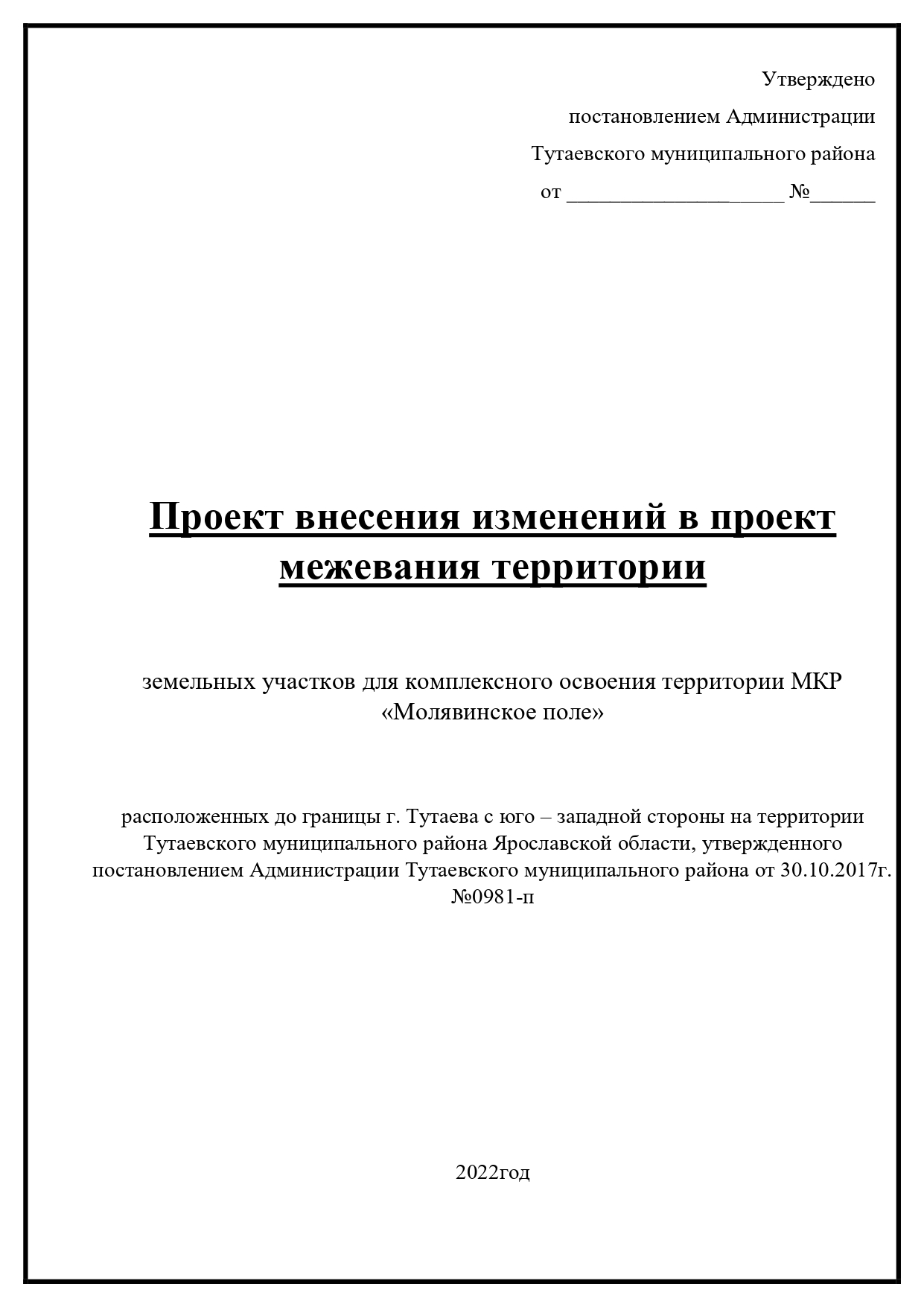 СОДЕРЖАНИЕ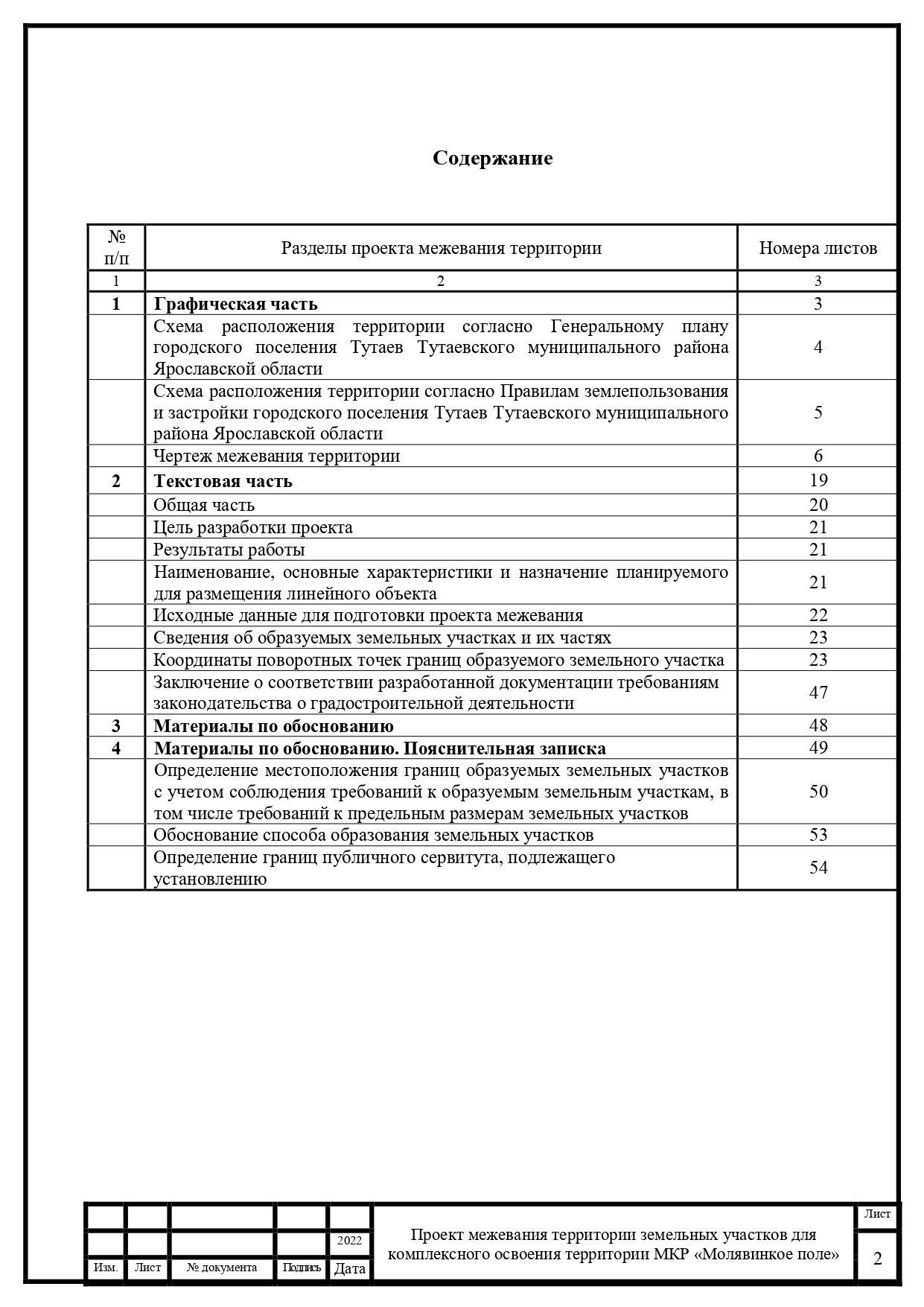 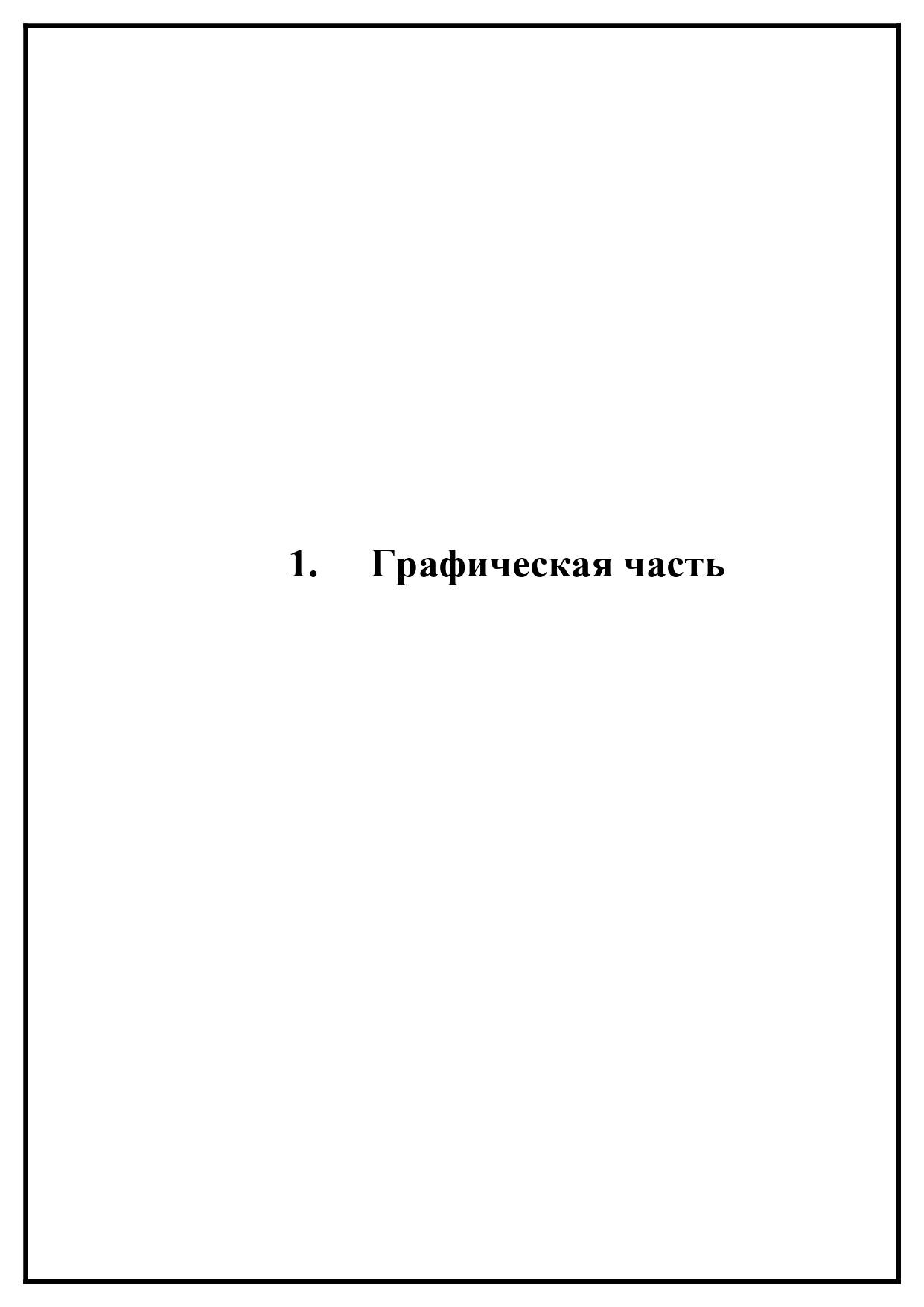 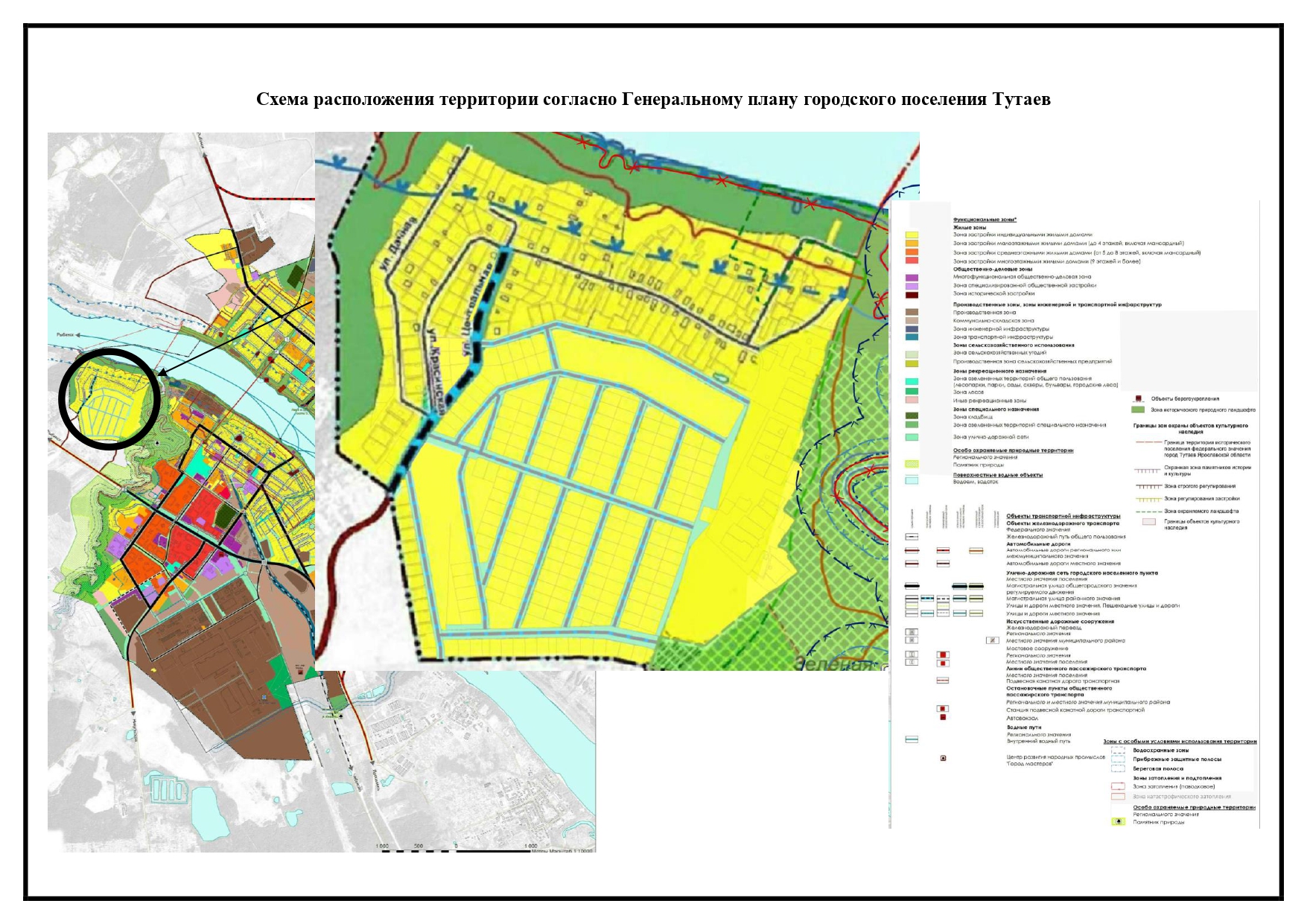 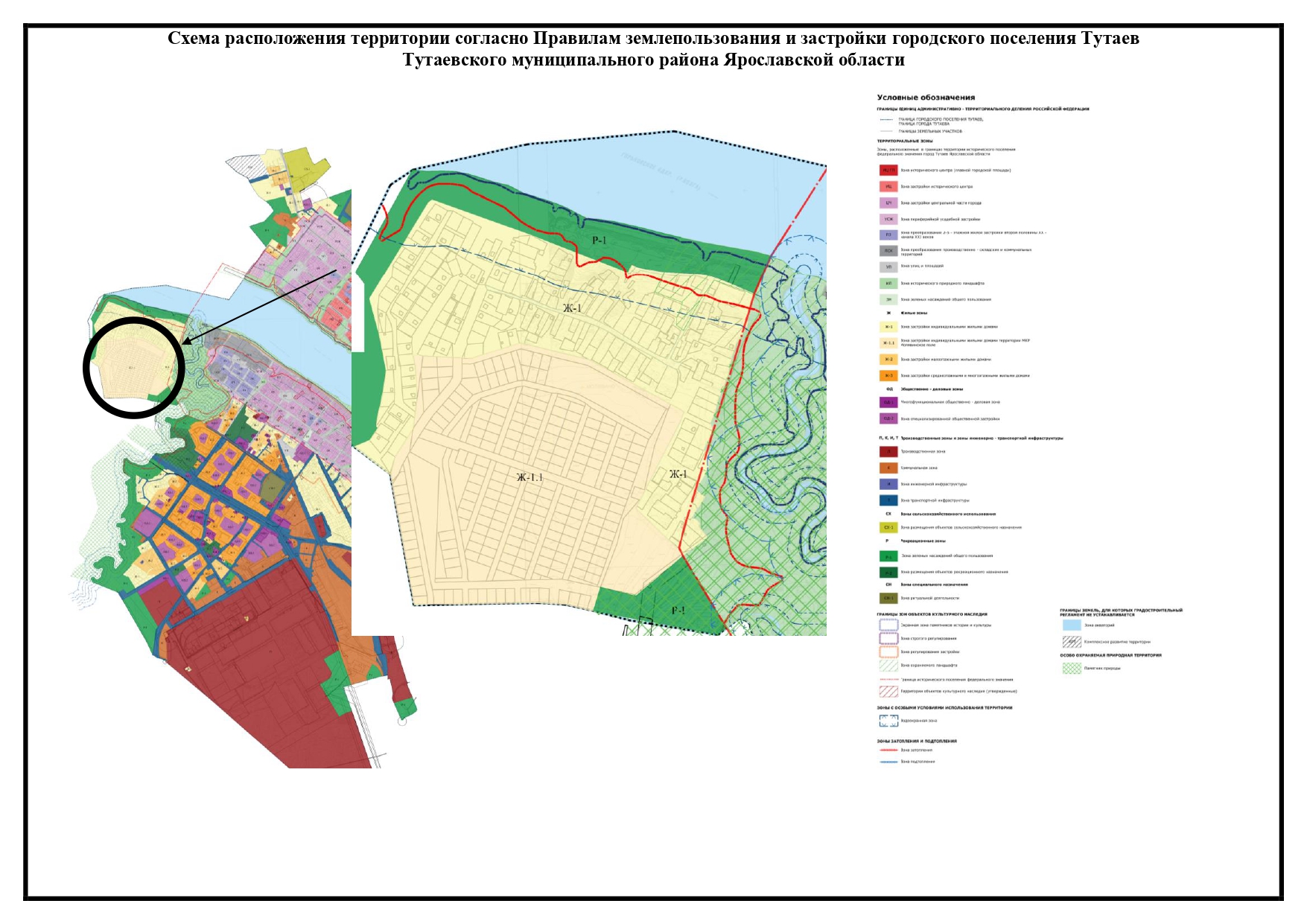 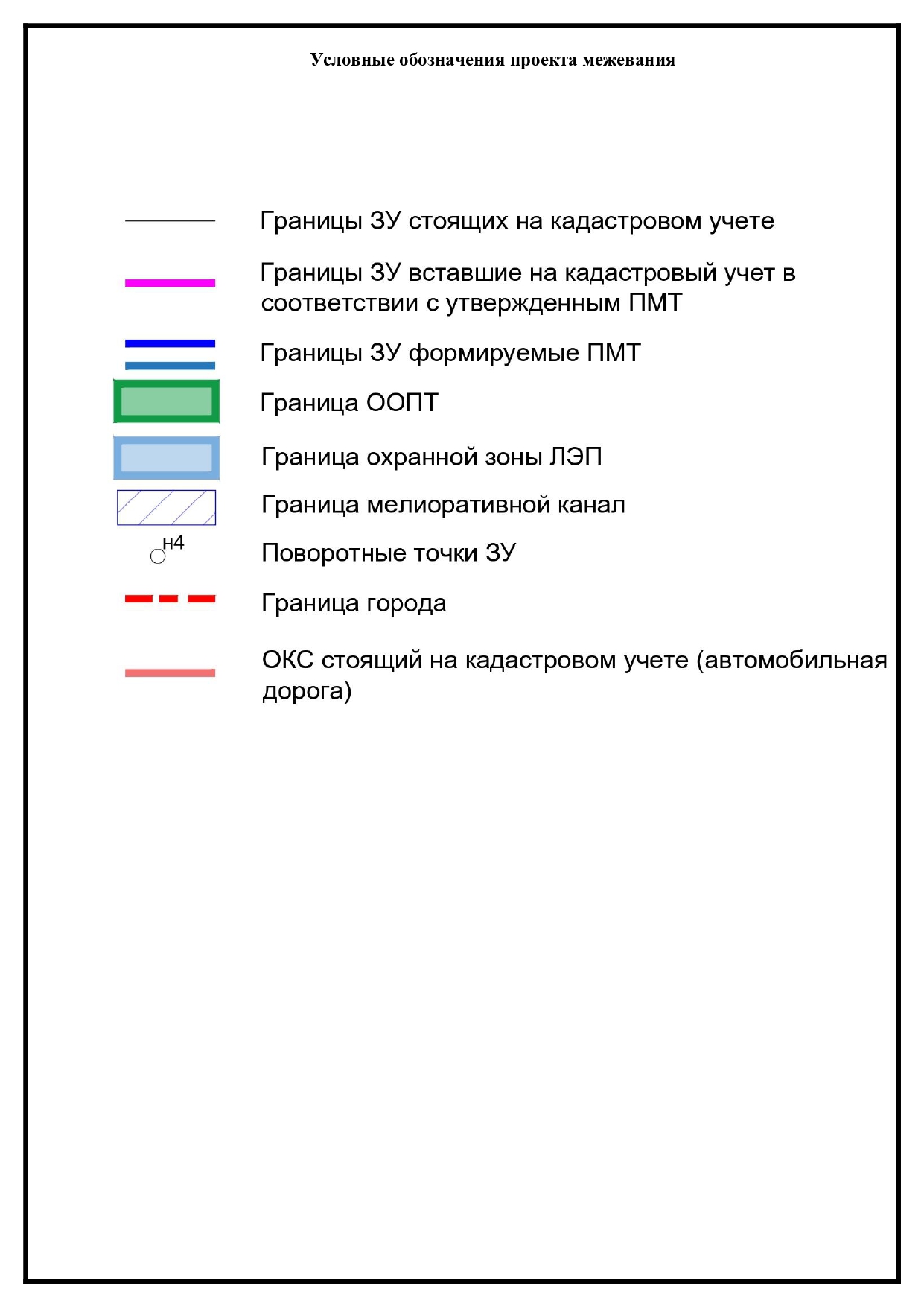 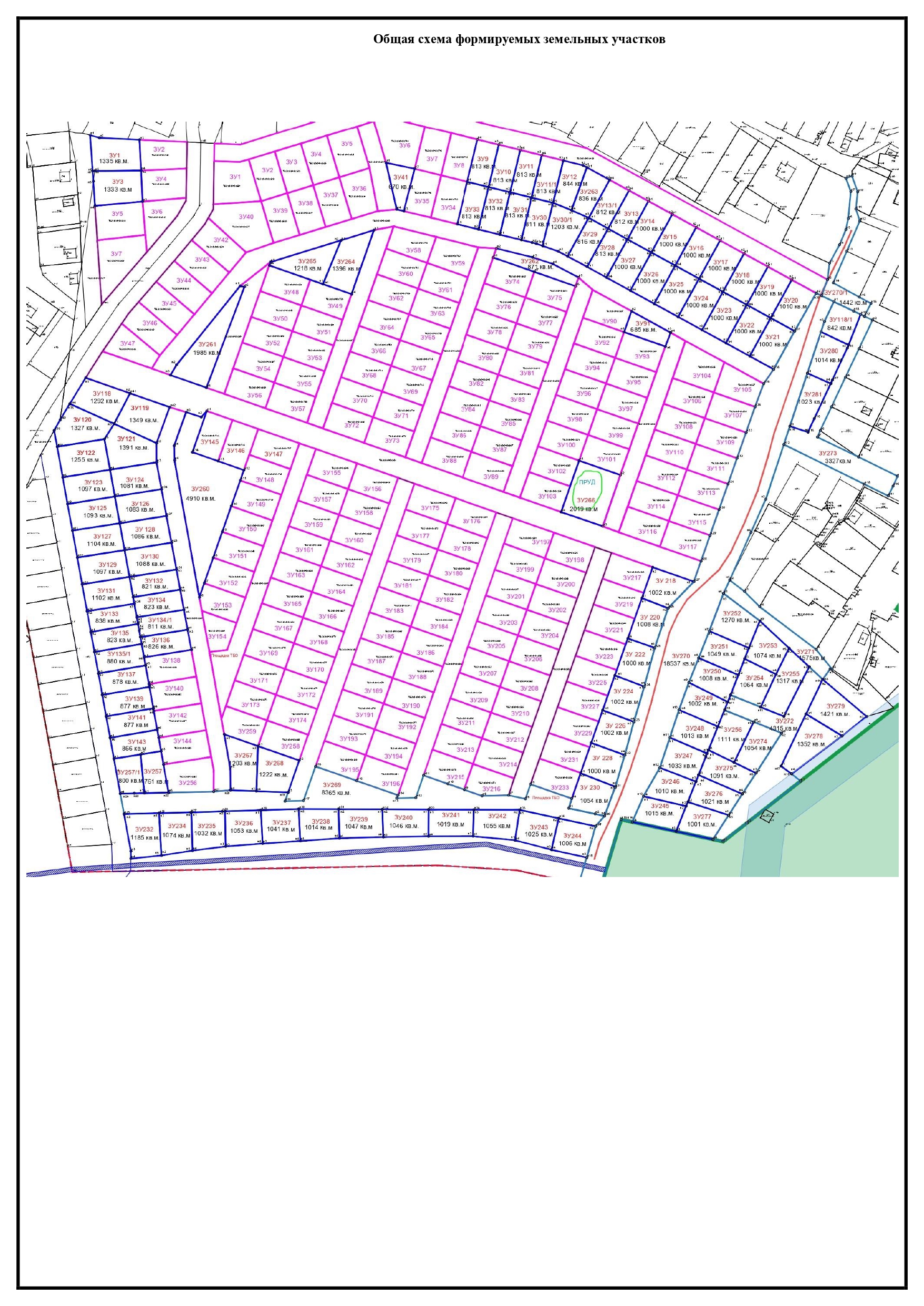 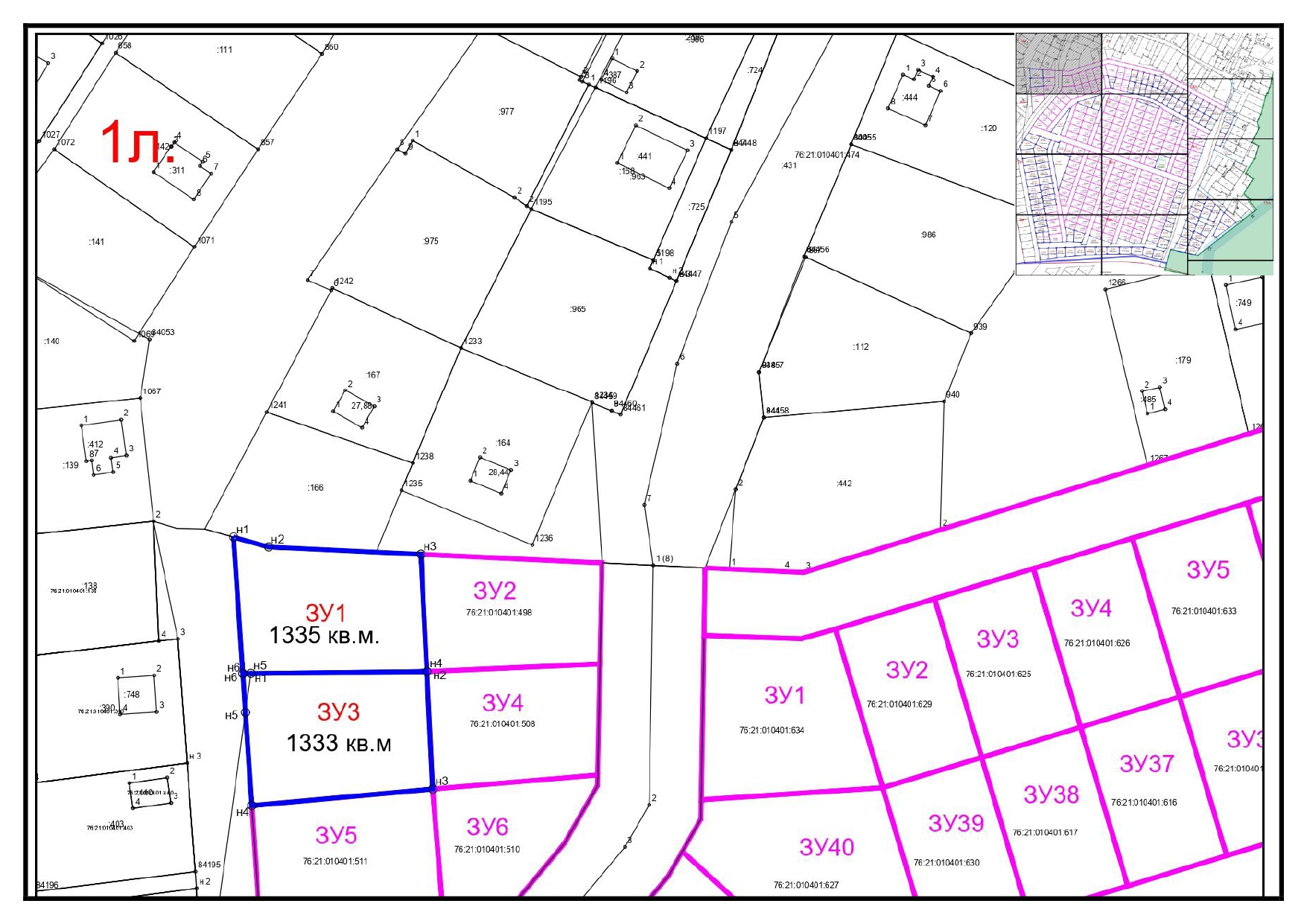 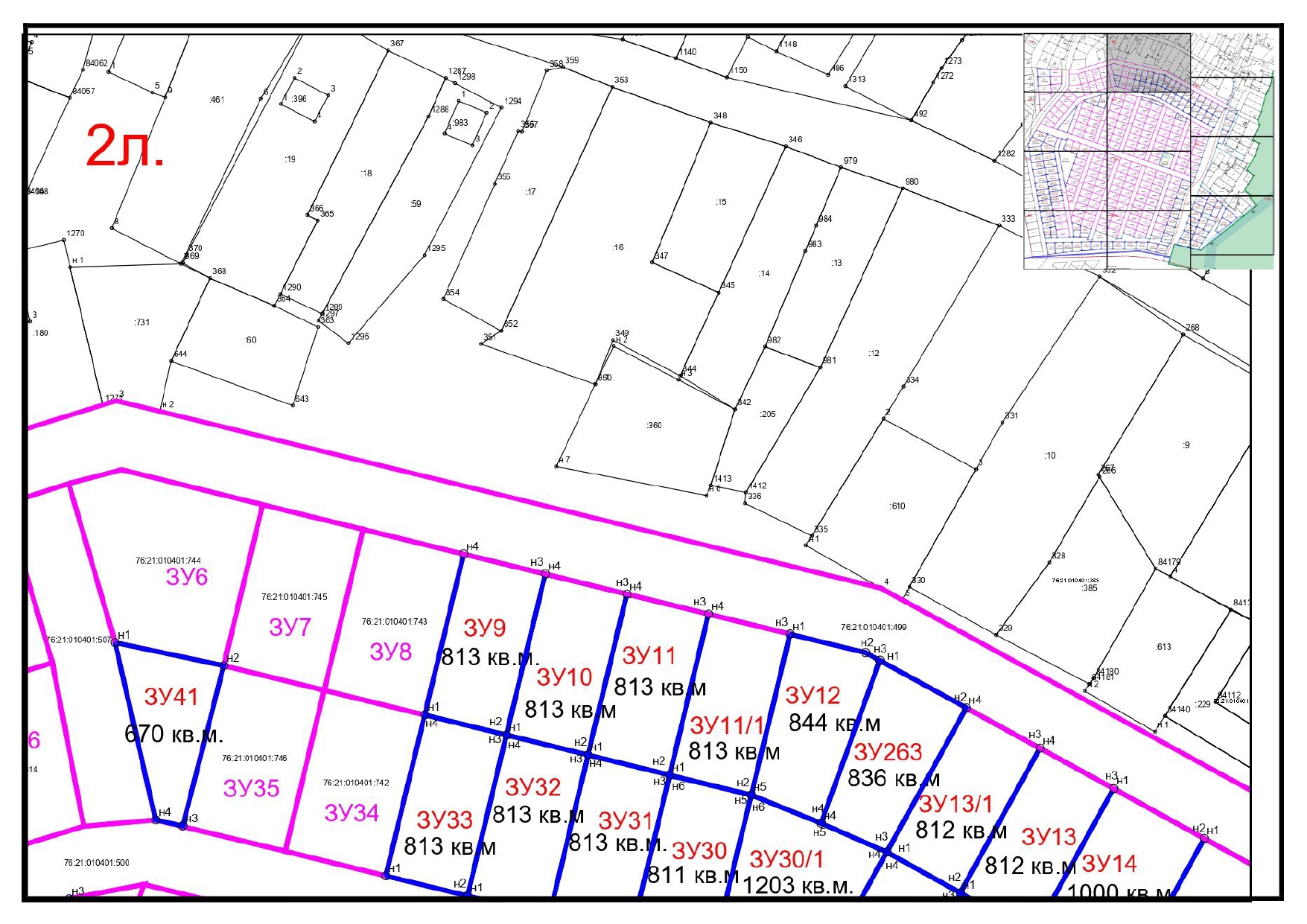 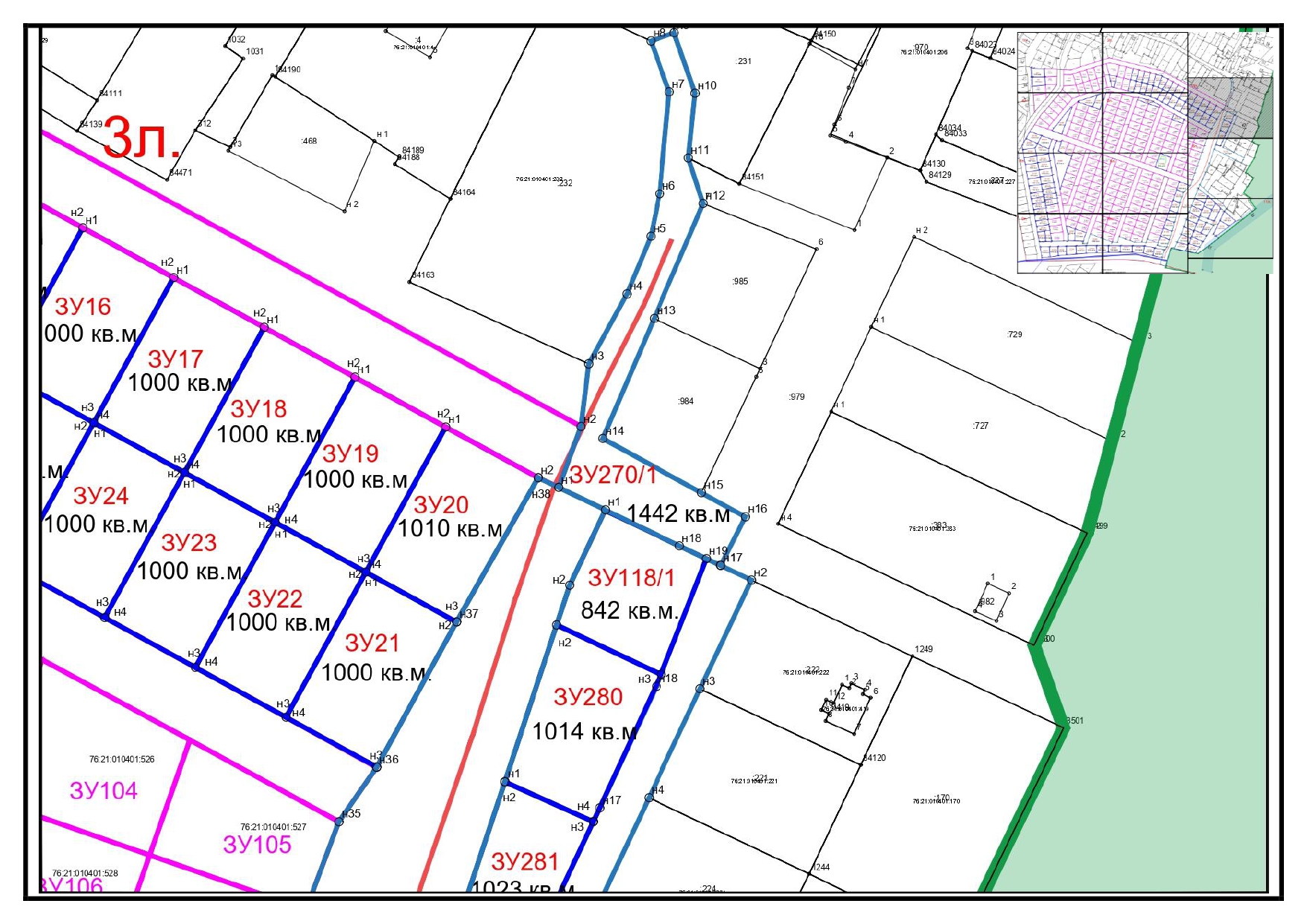 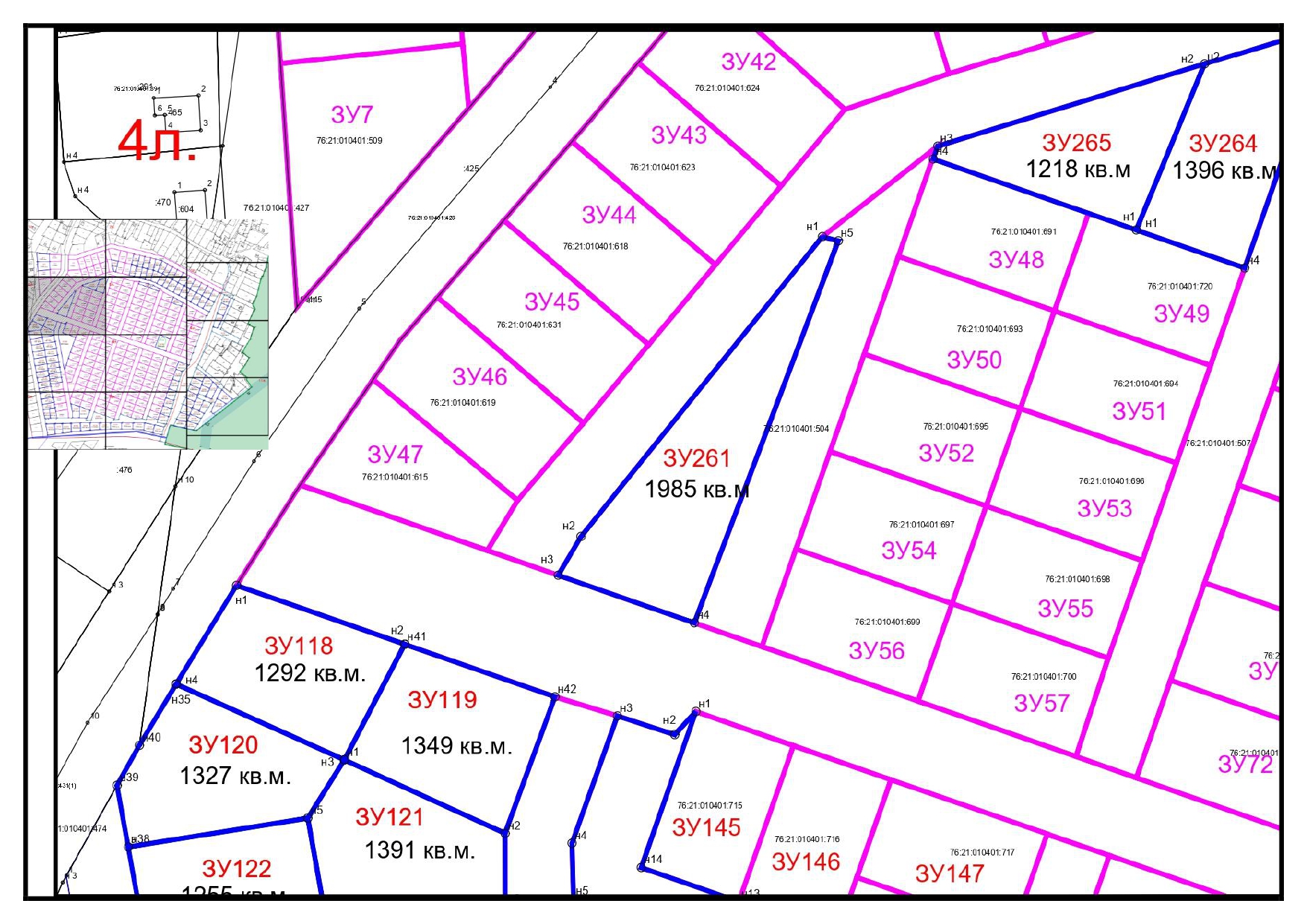 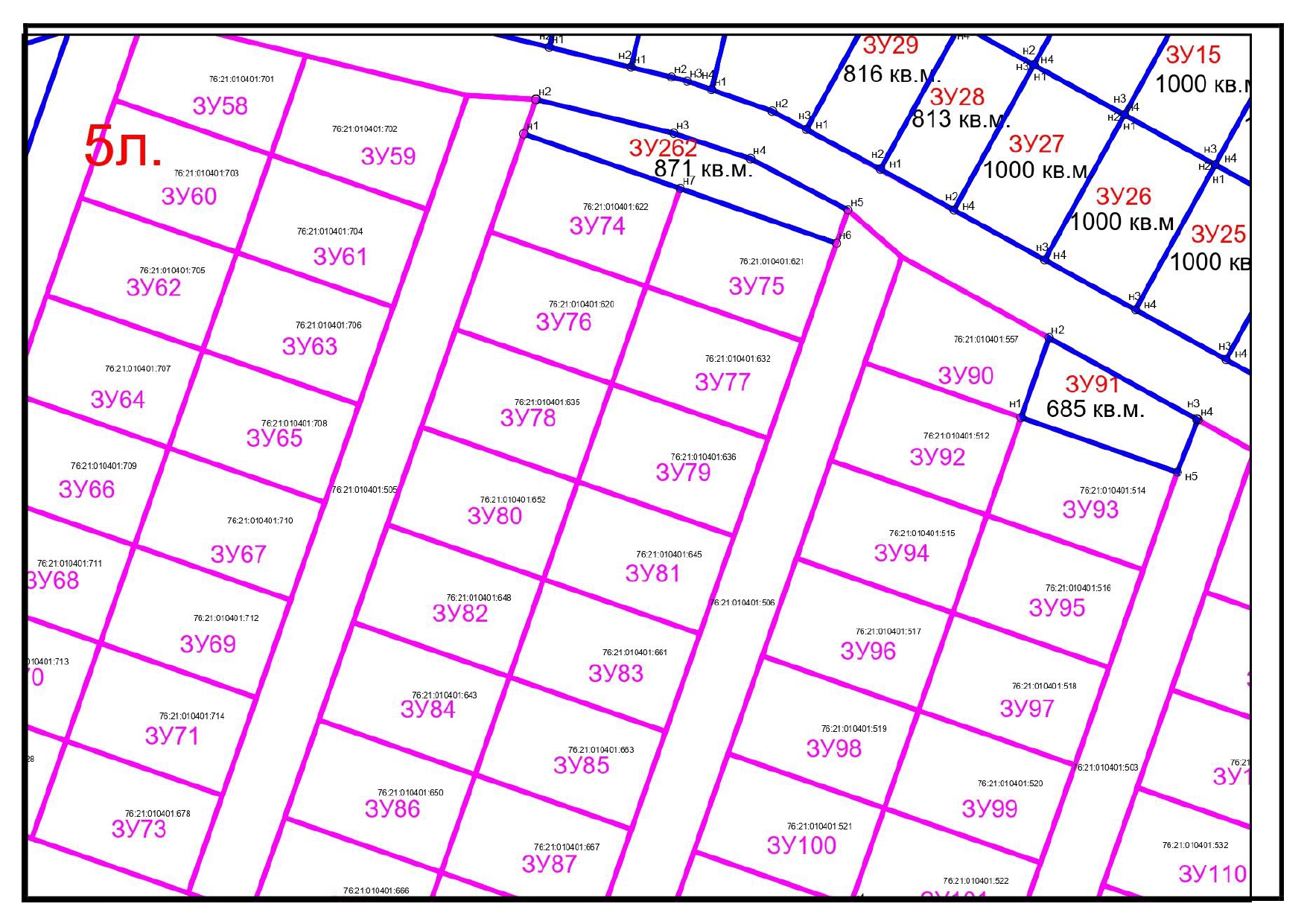 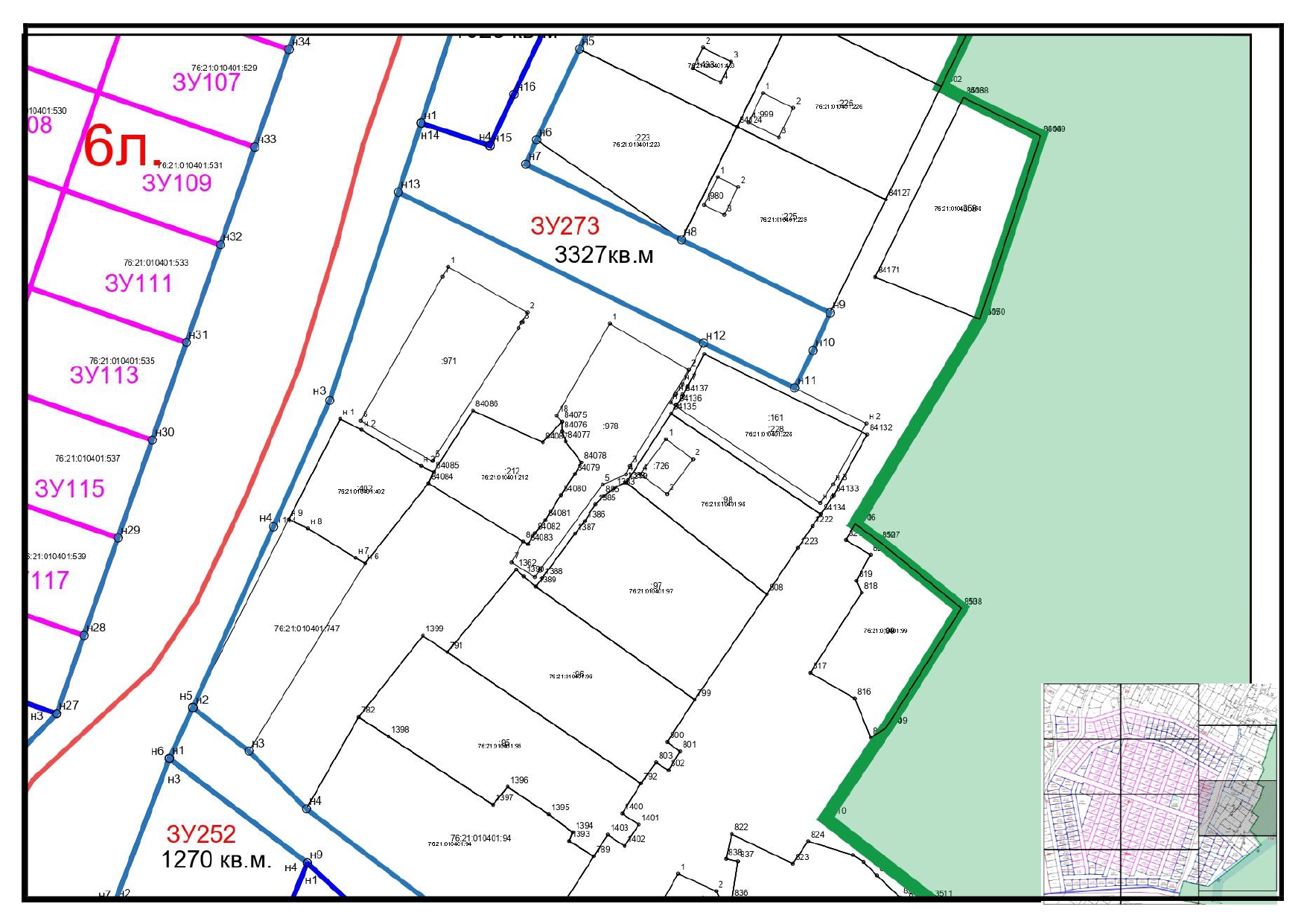 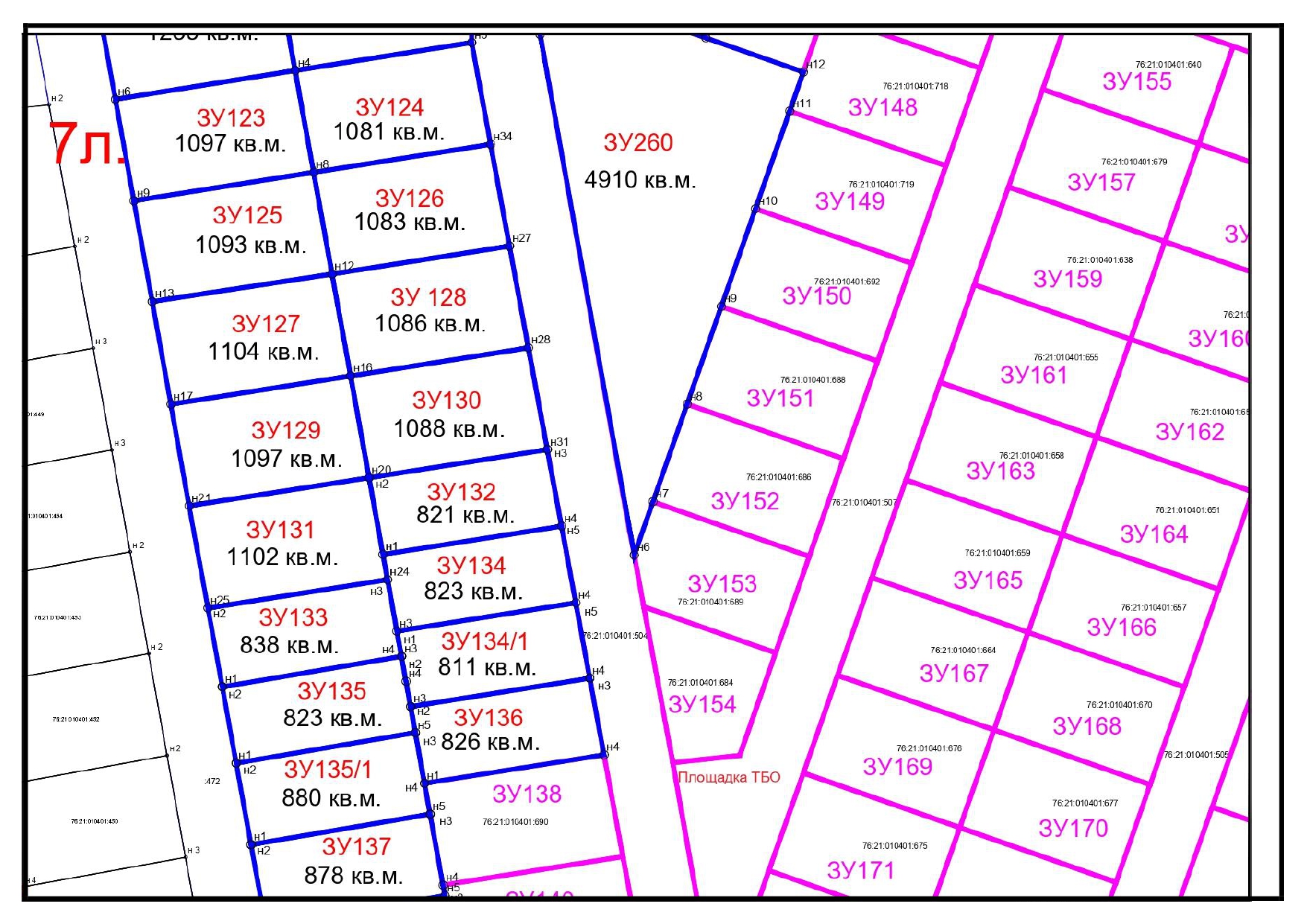 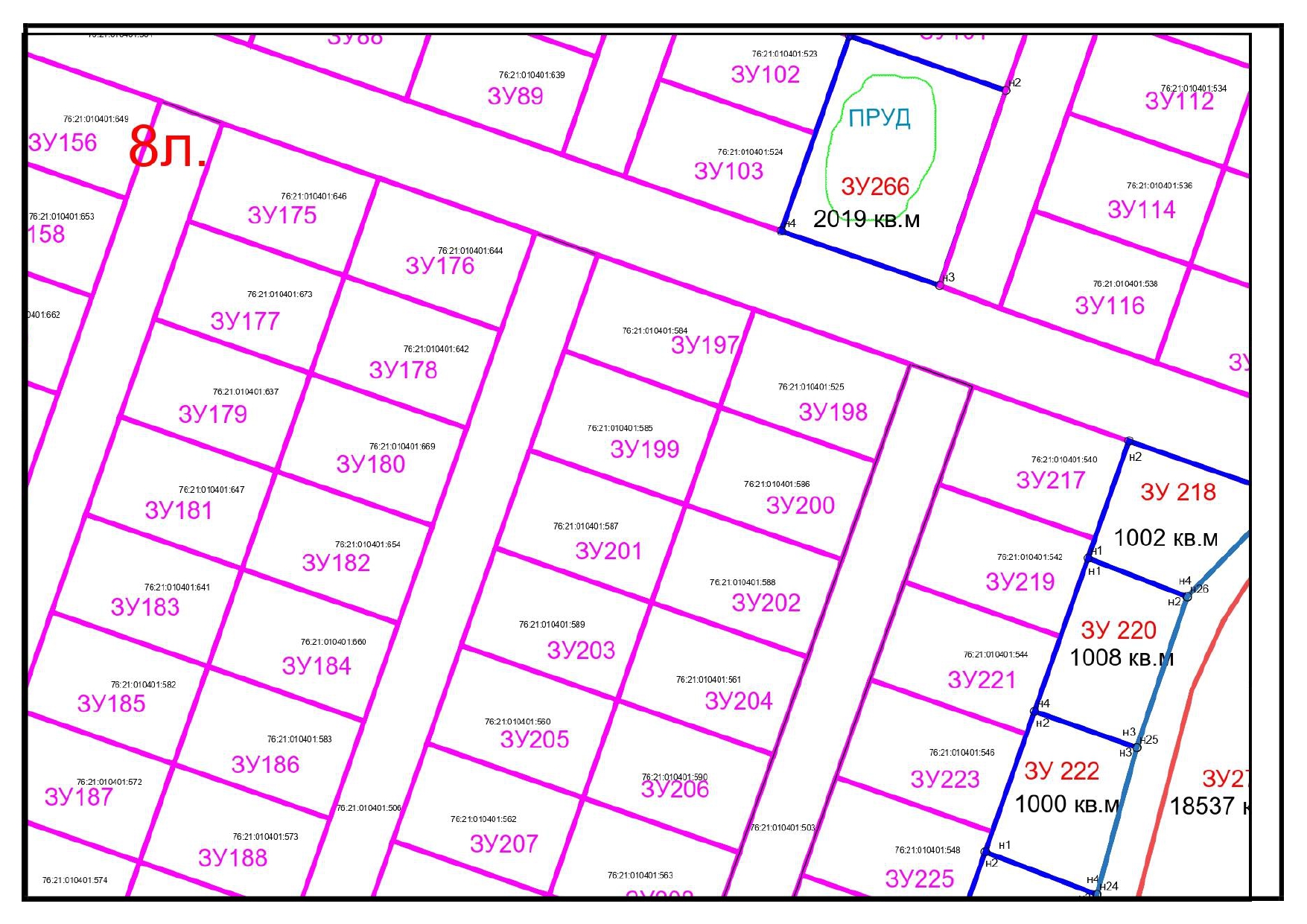 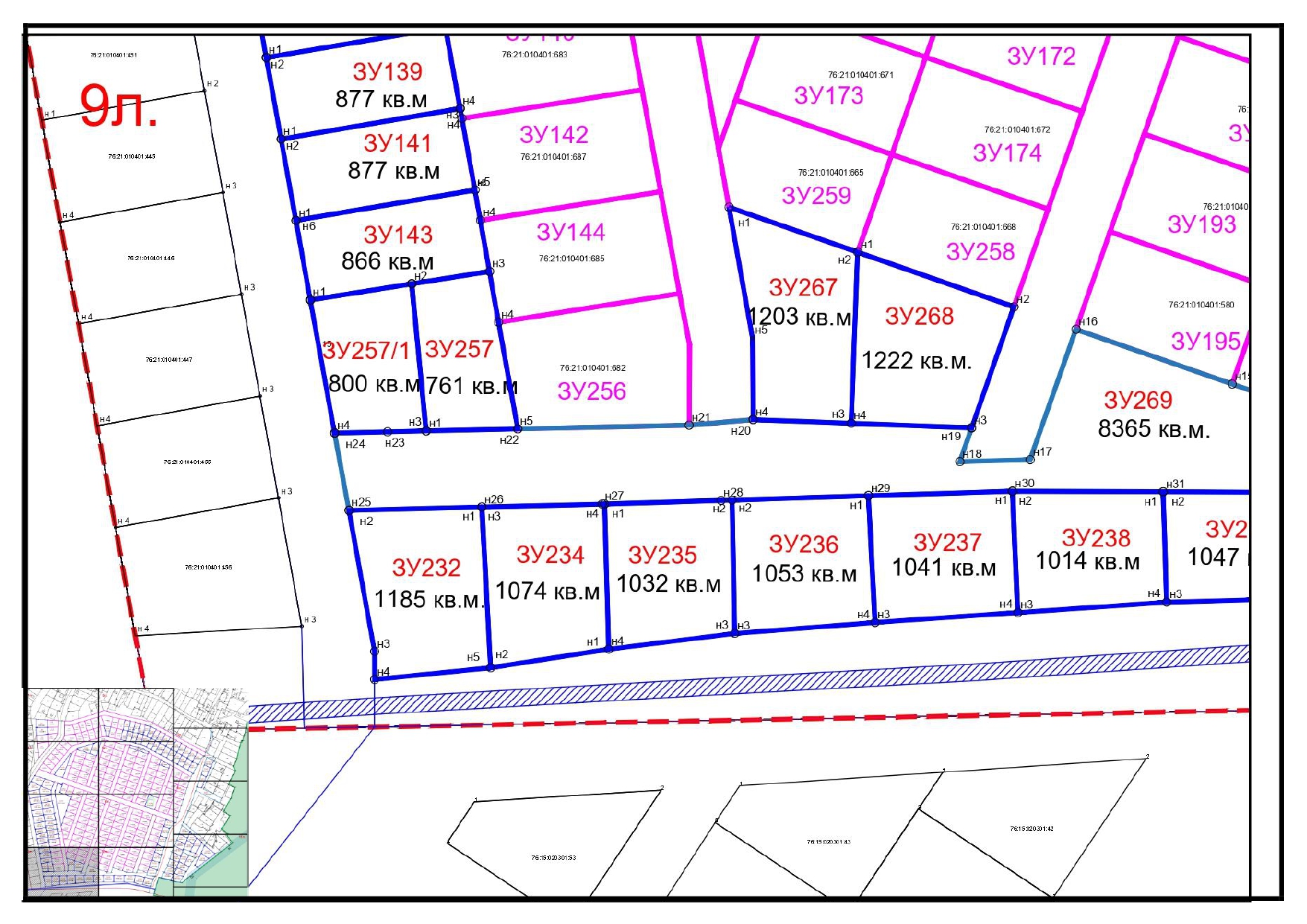 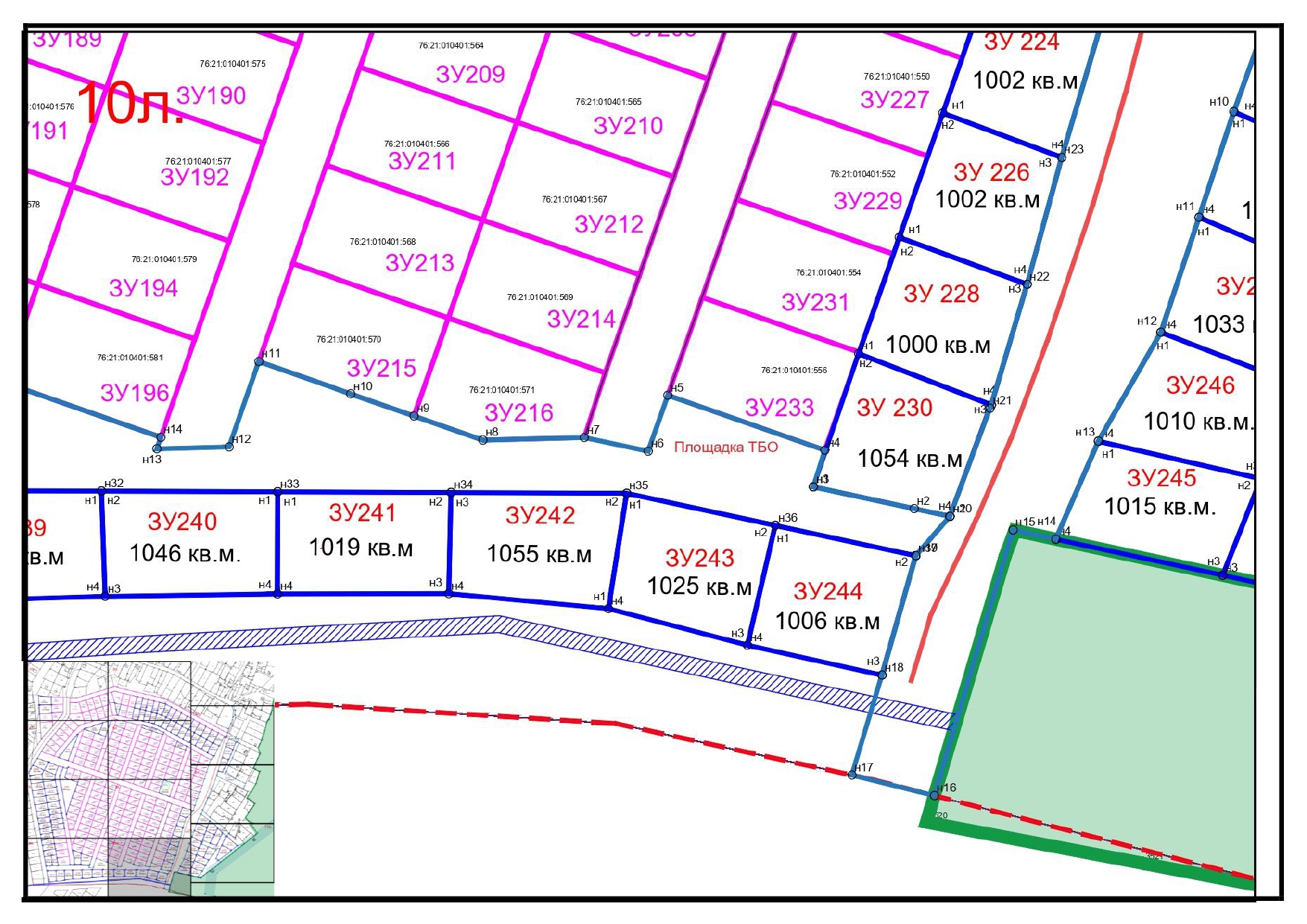 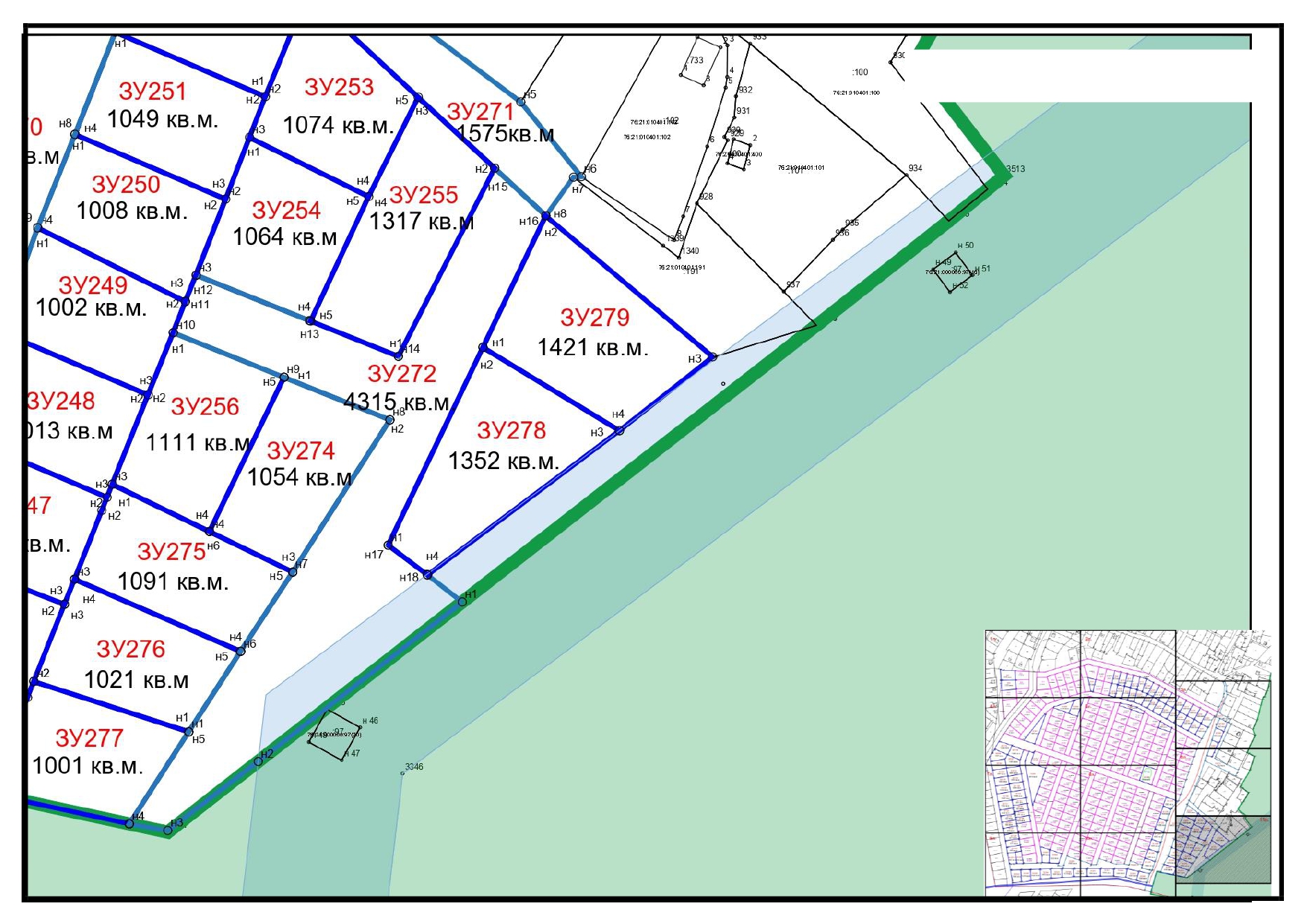 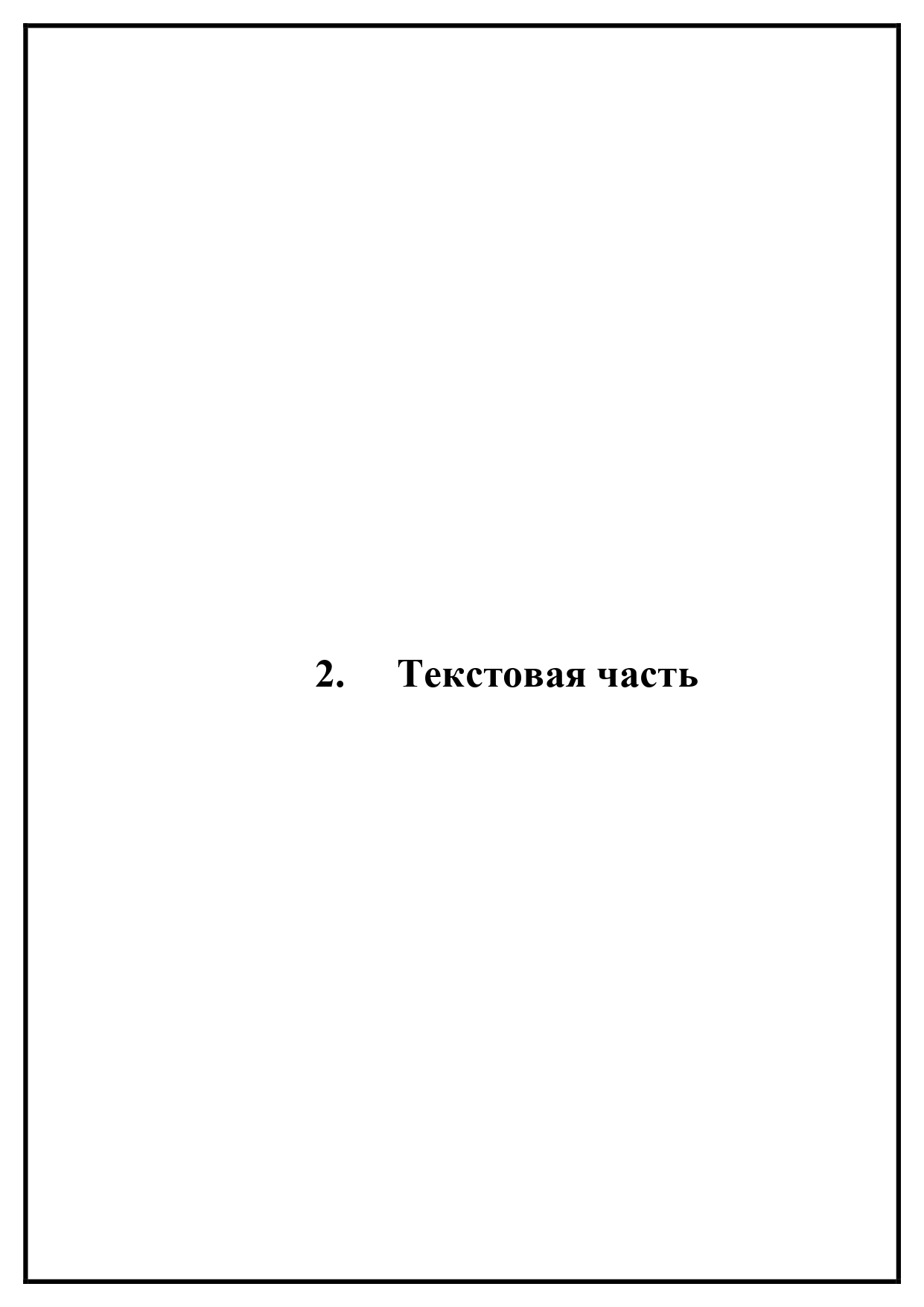 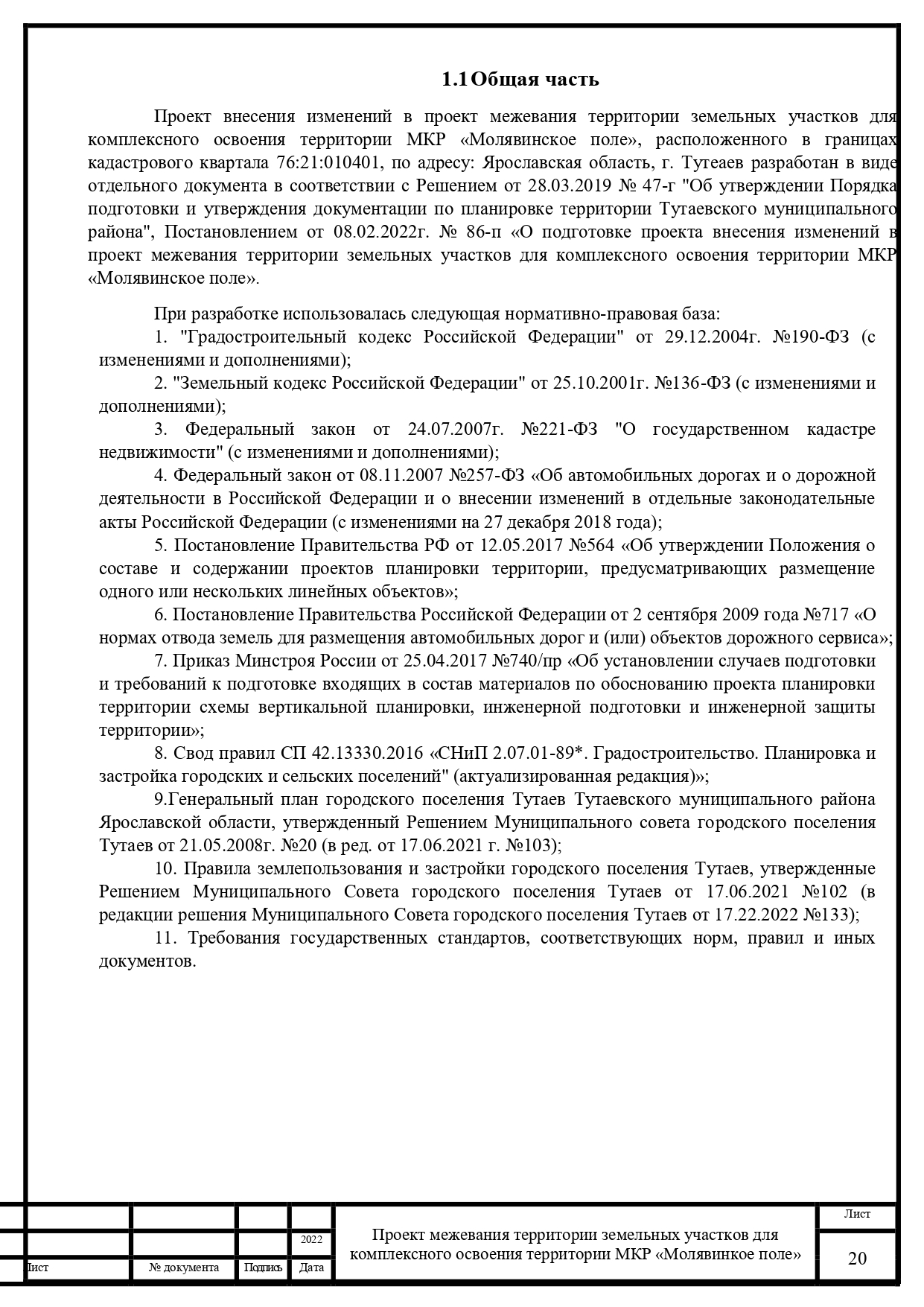 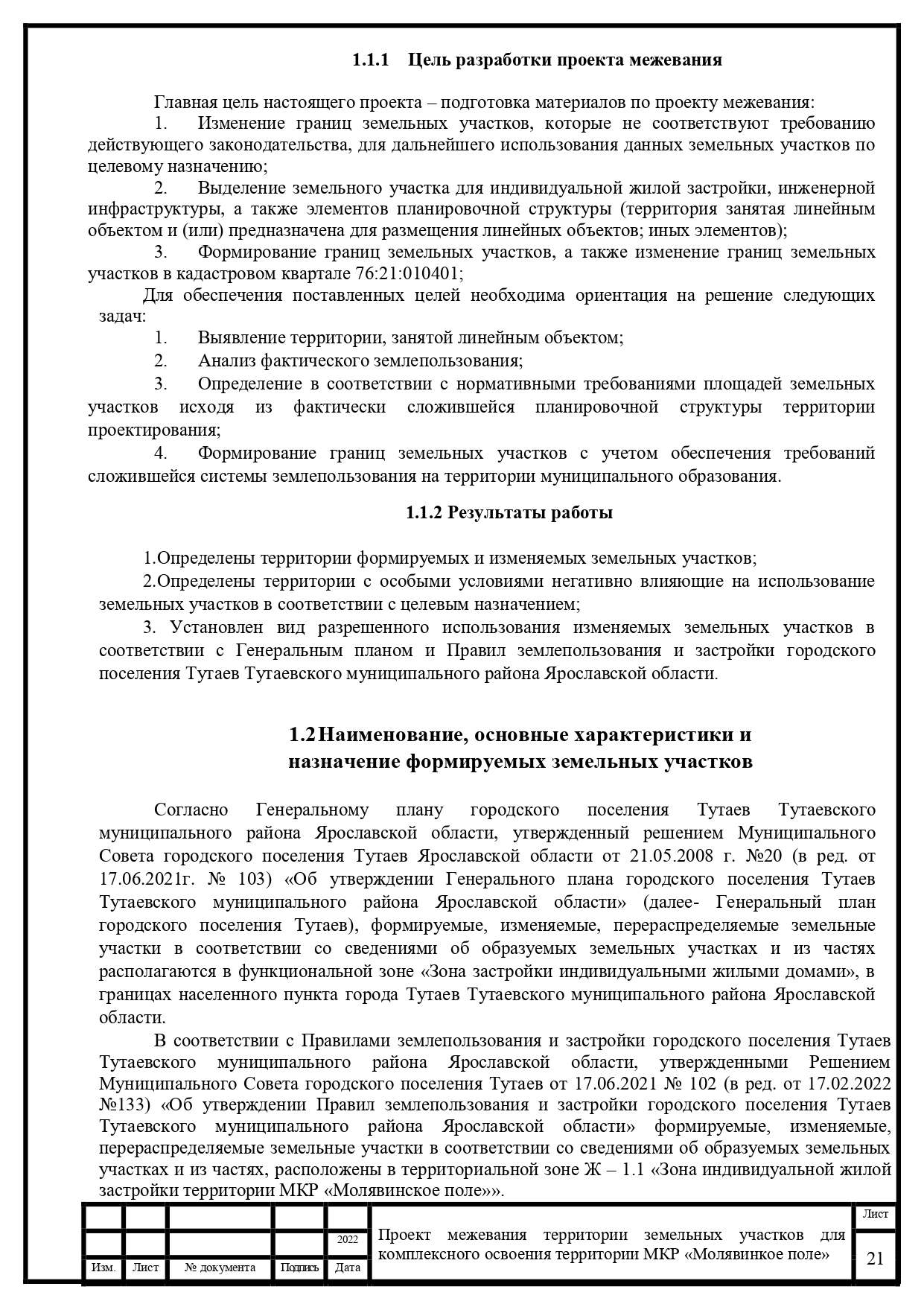 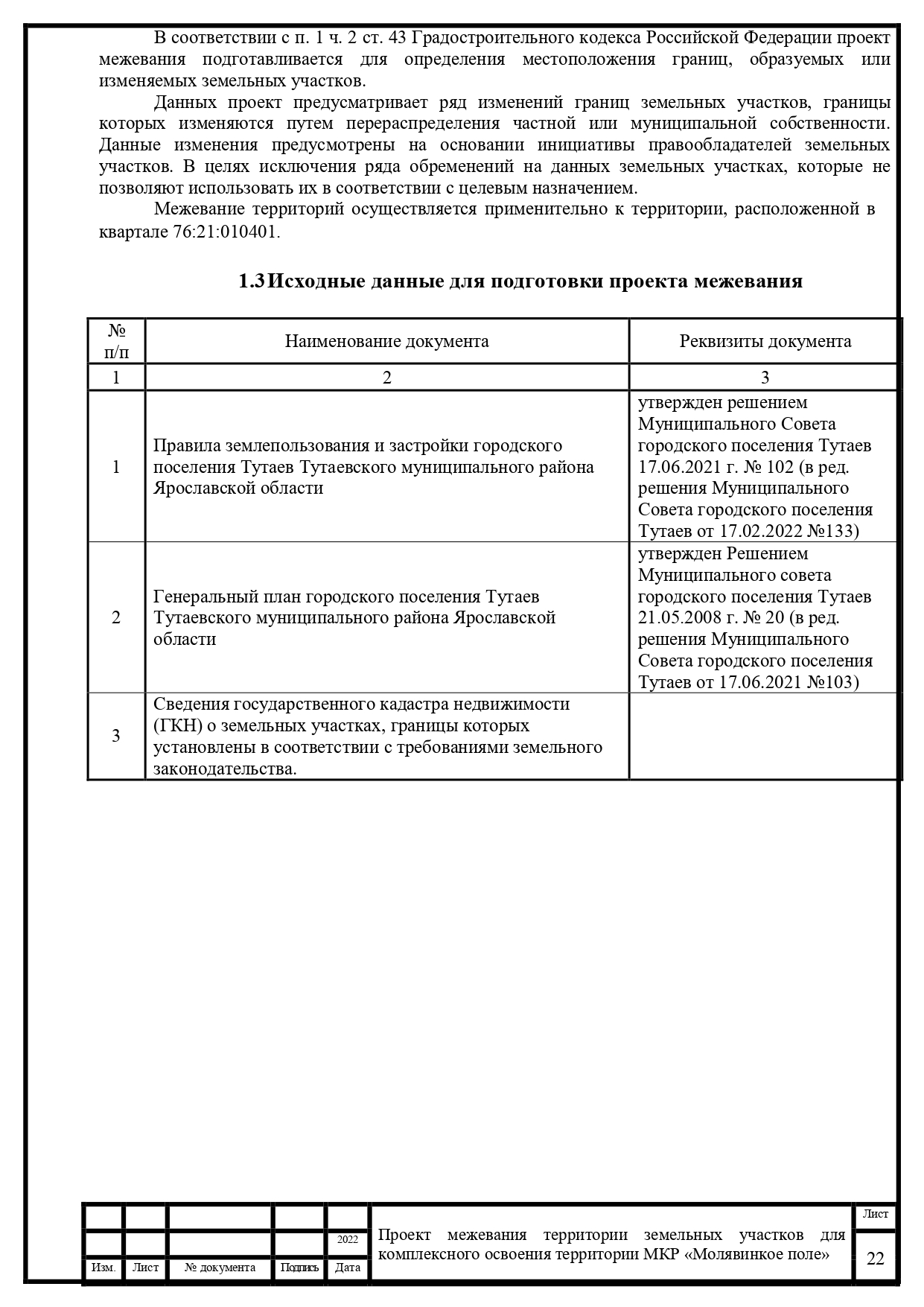 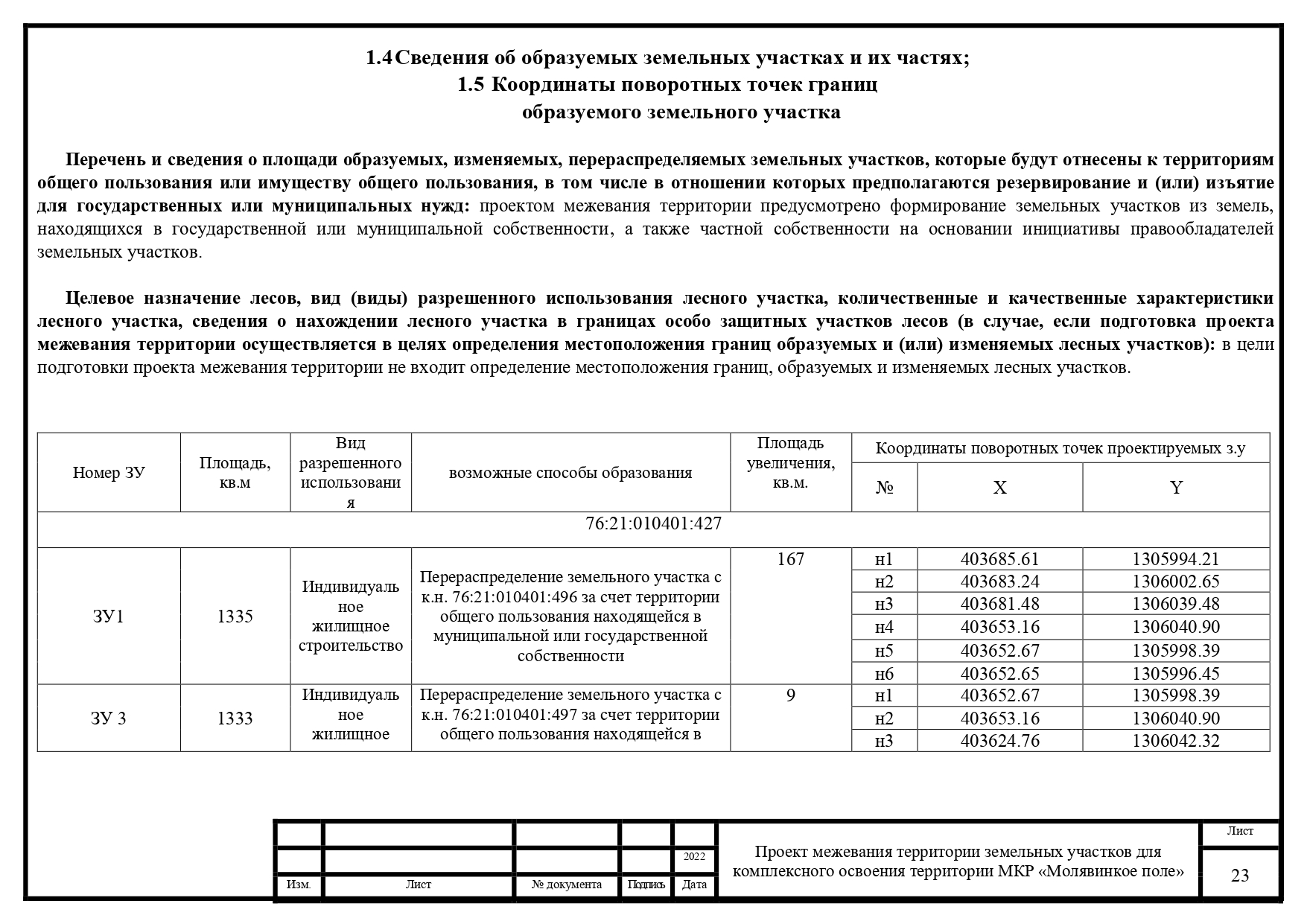 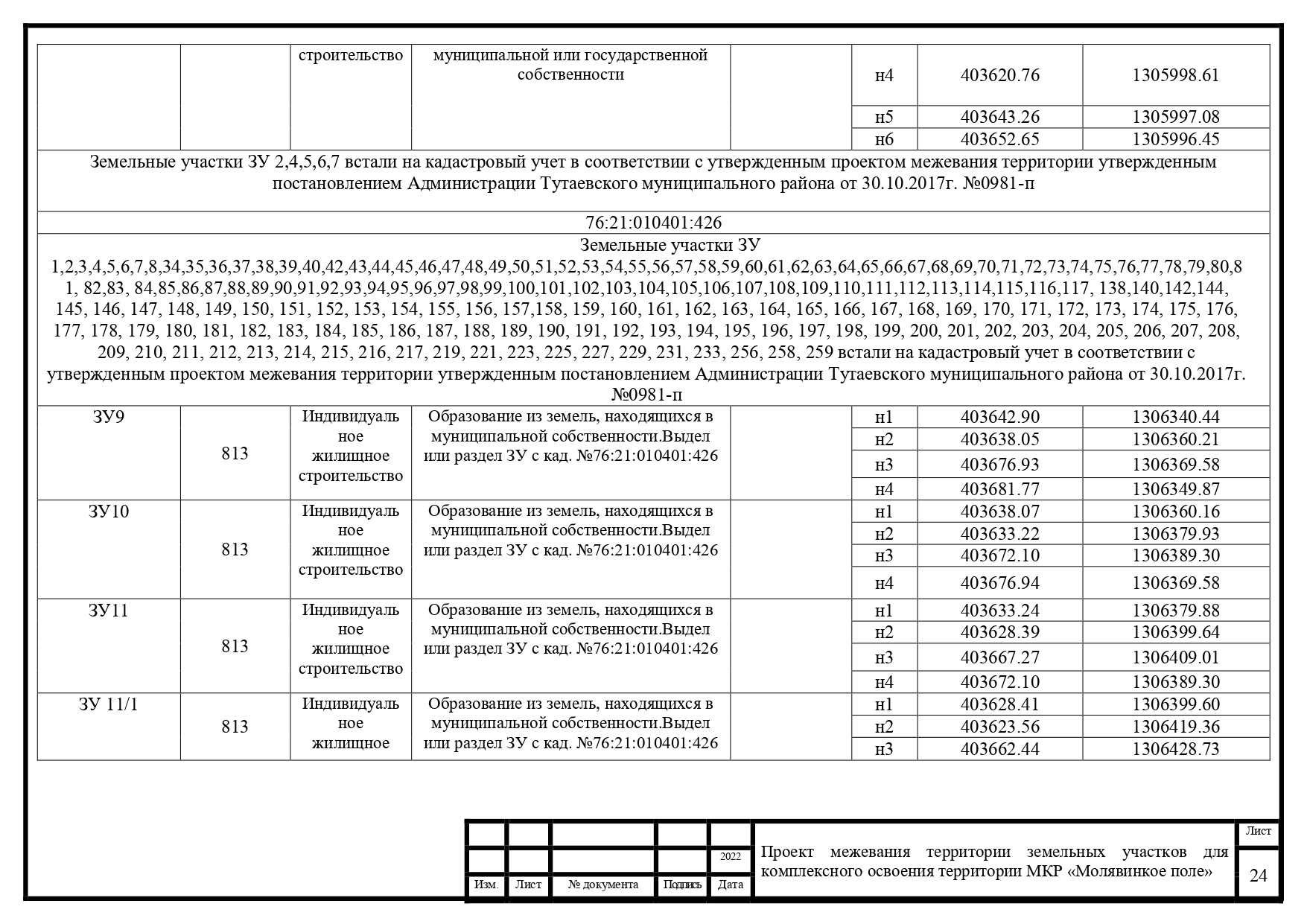 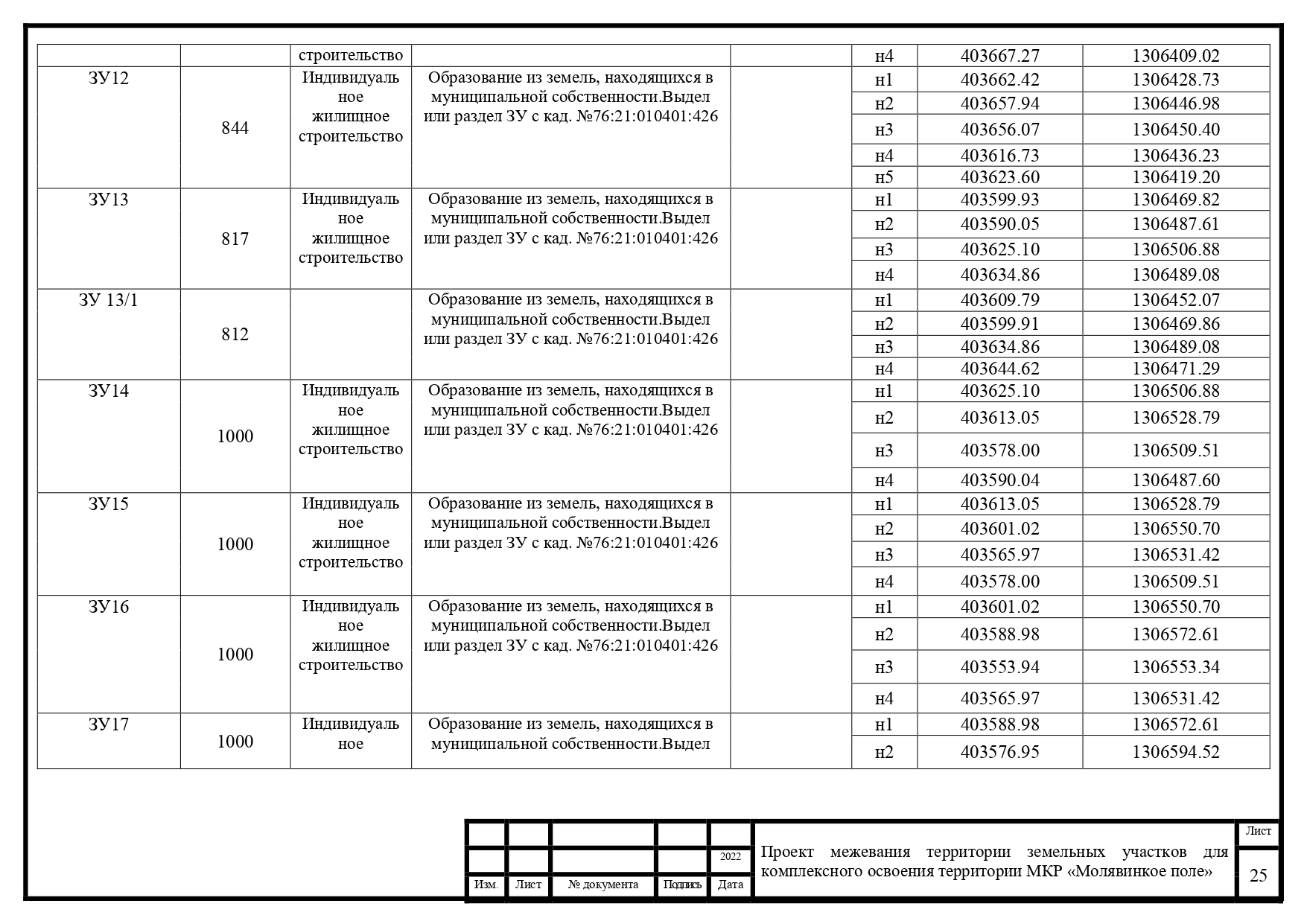 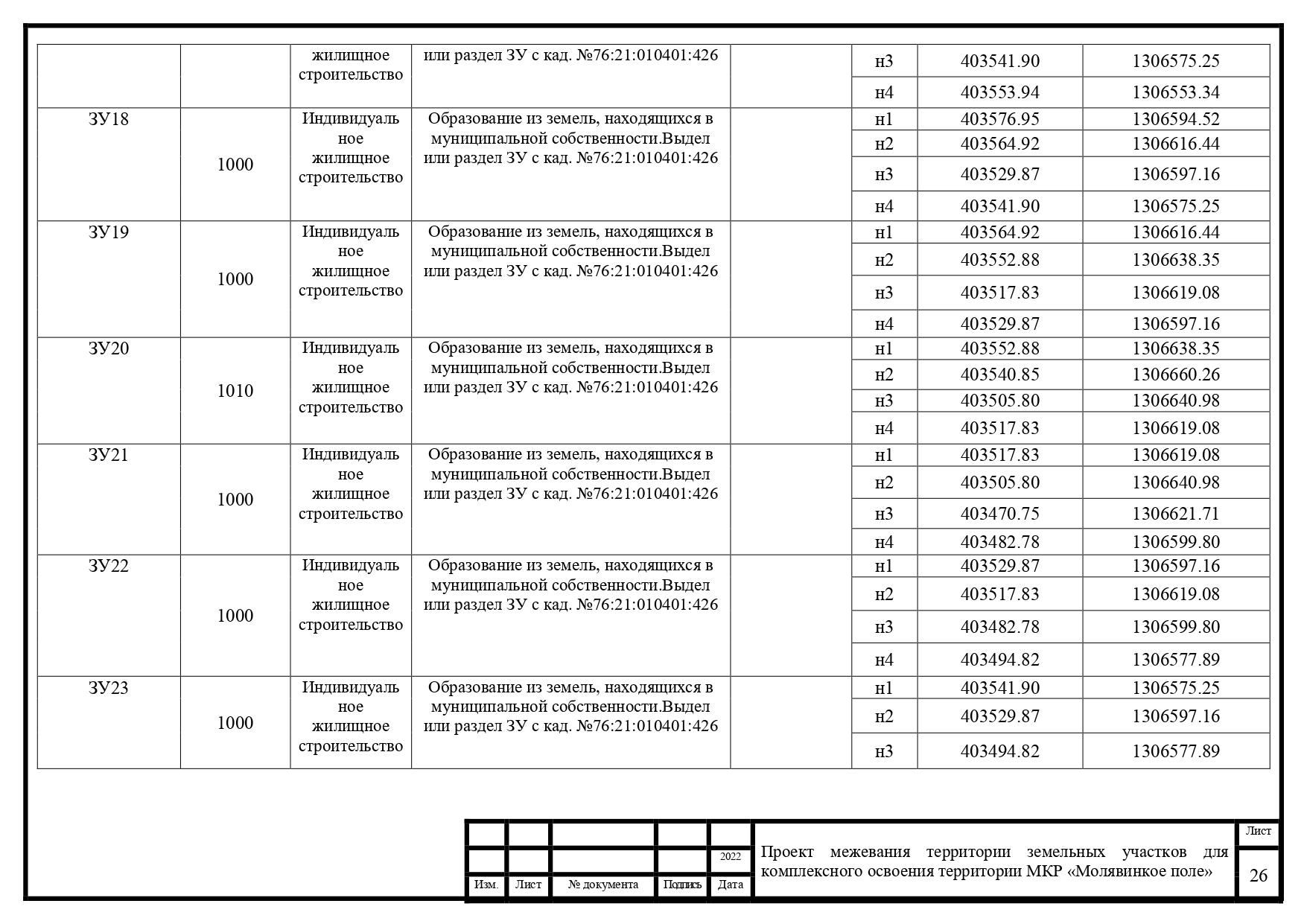 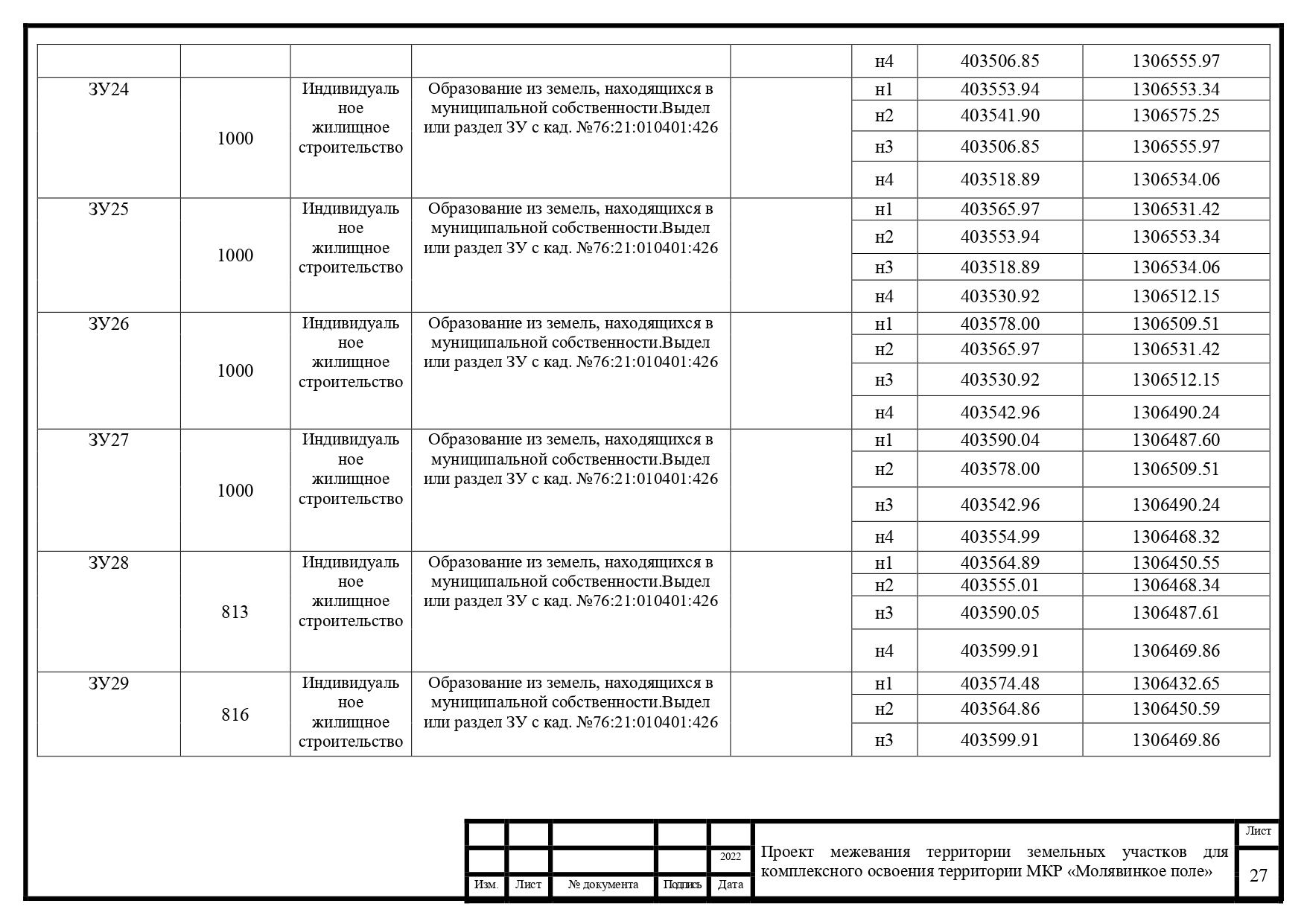 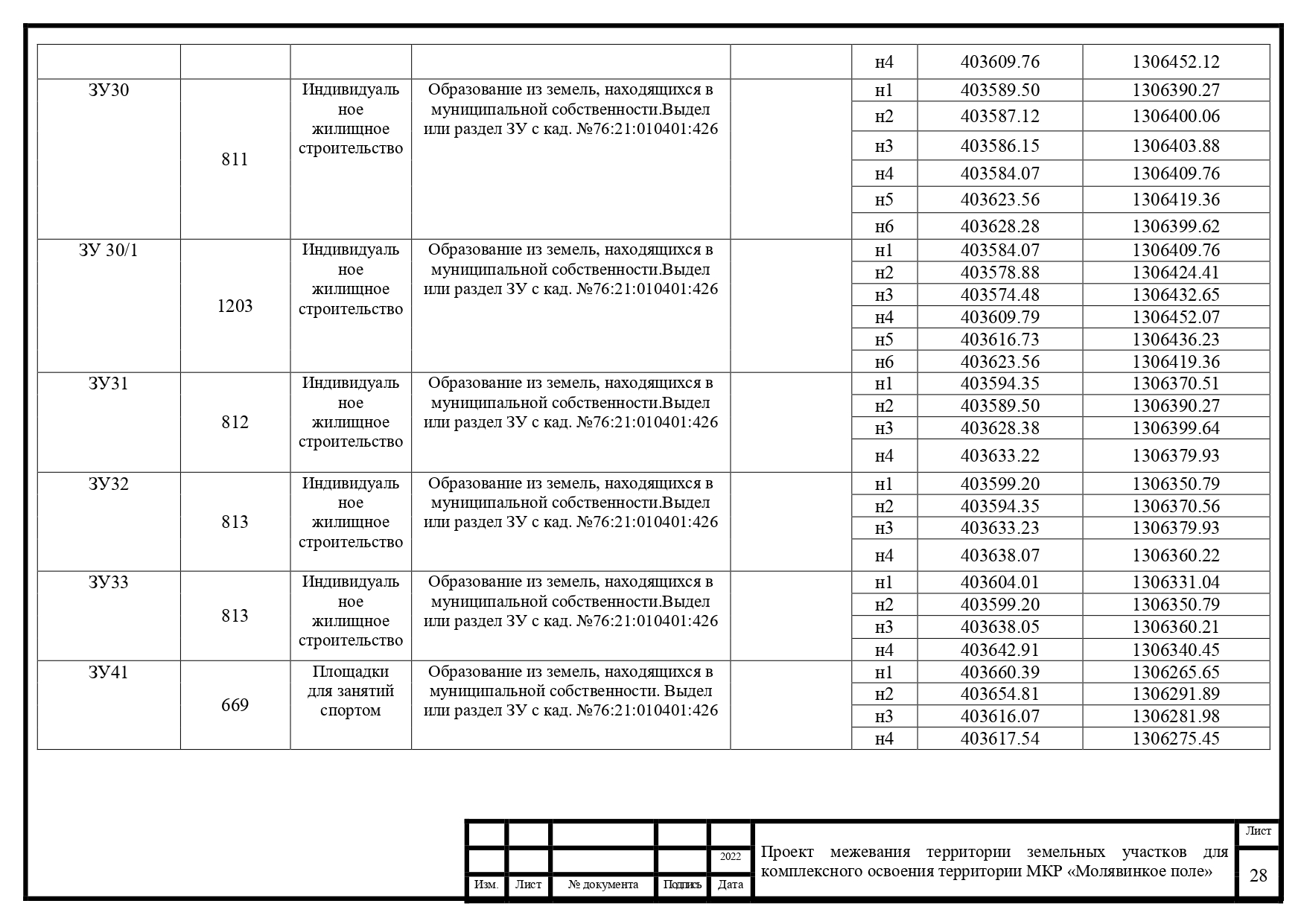 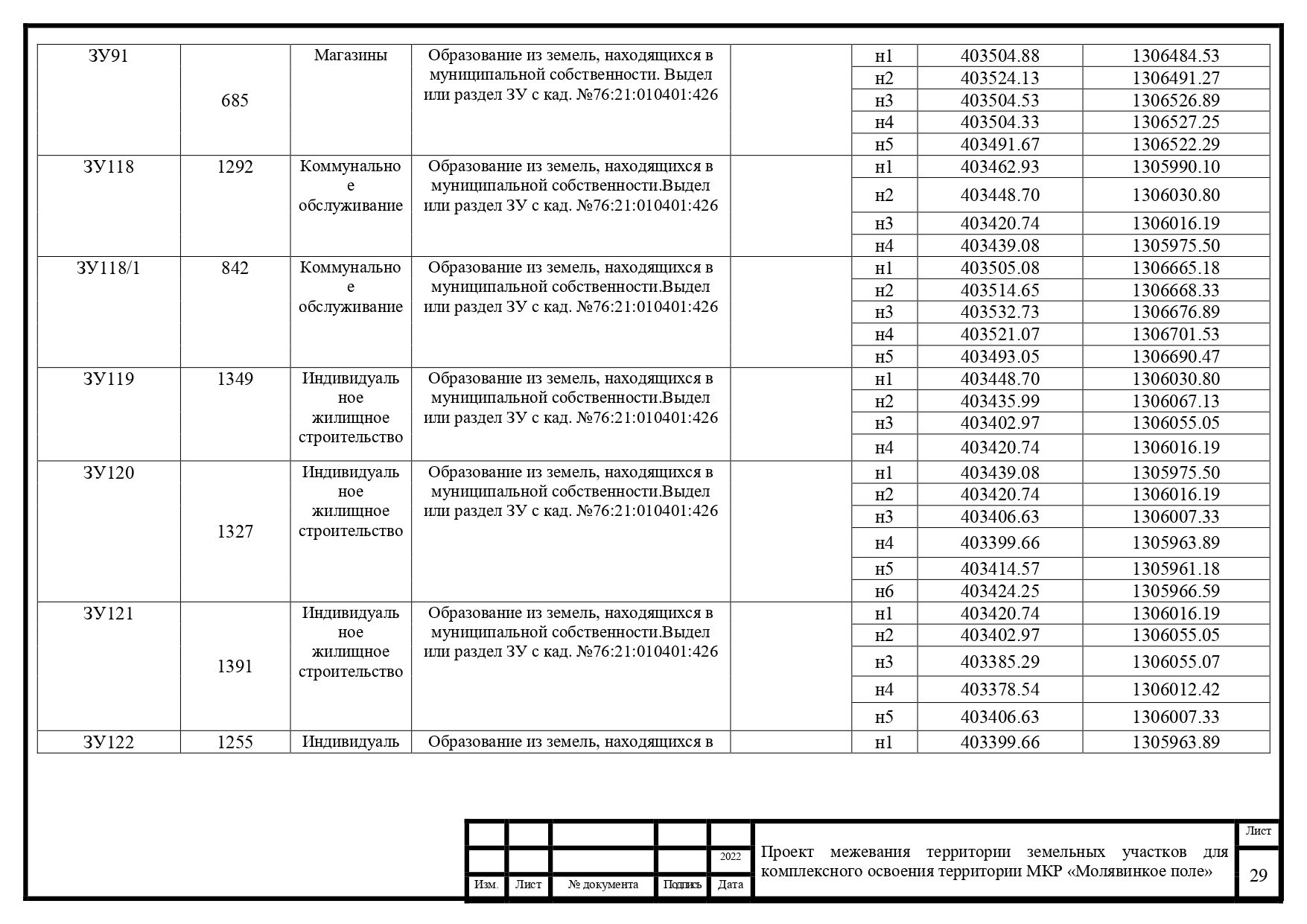 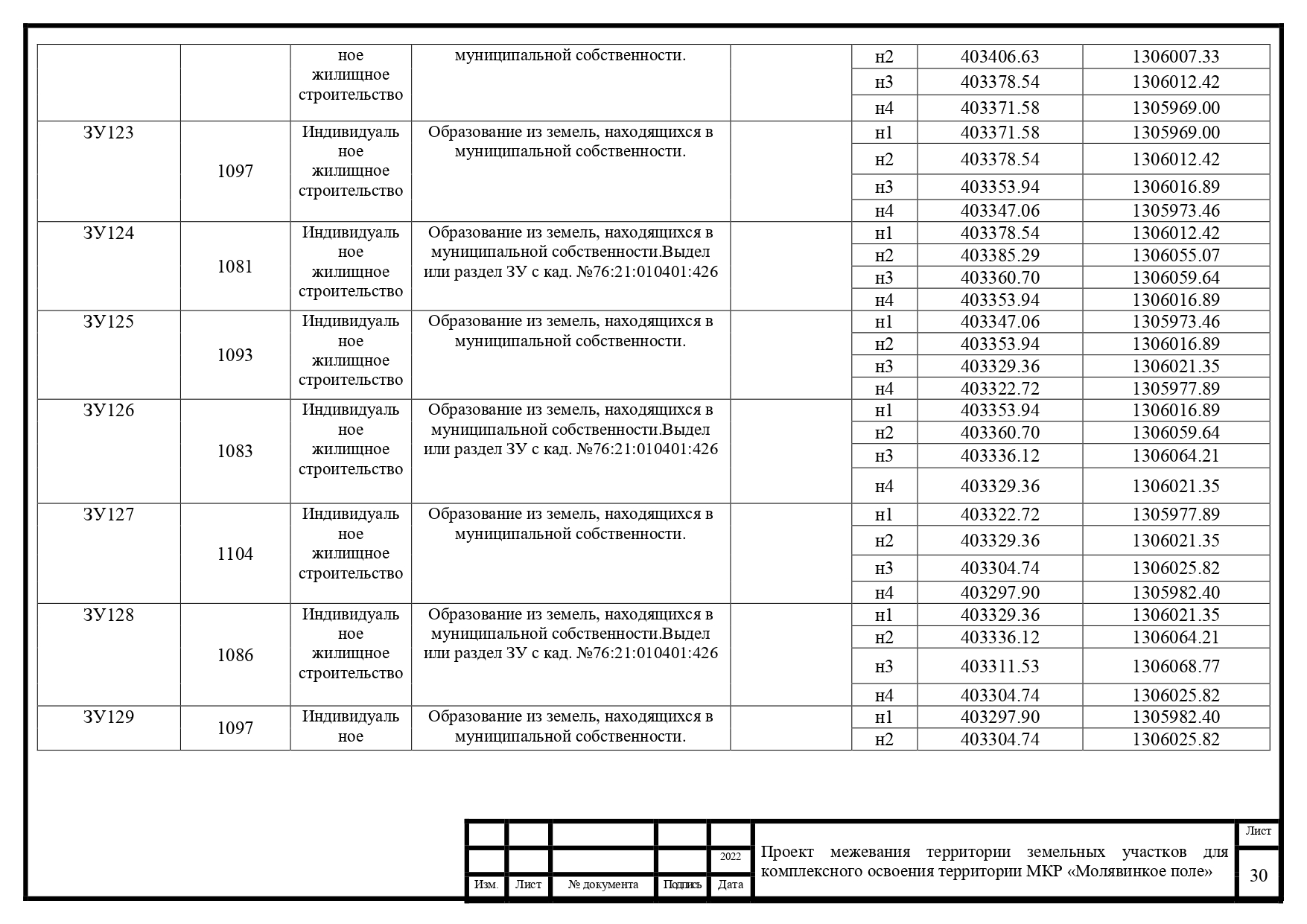 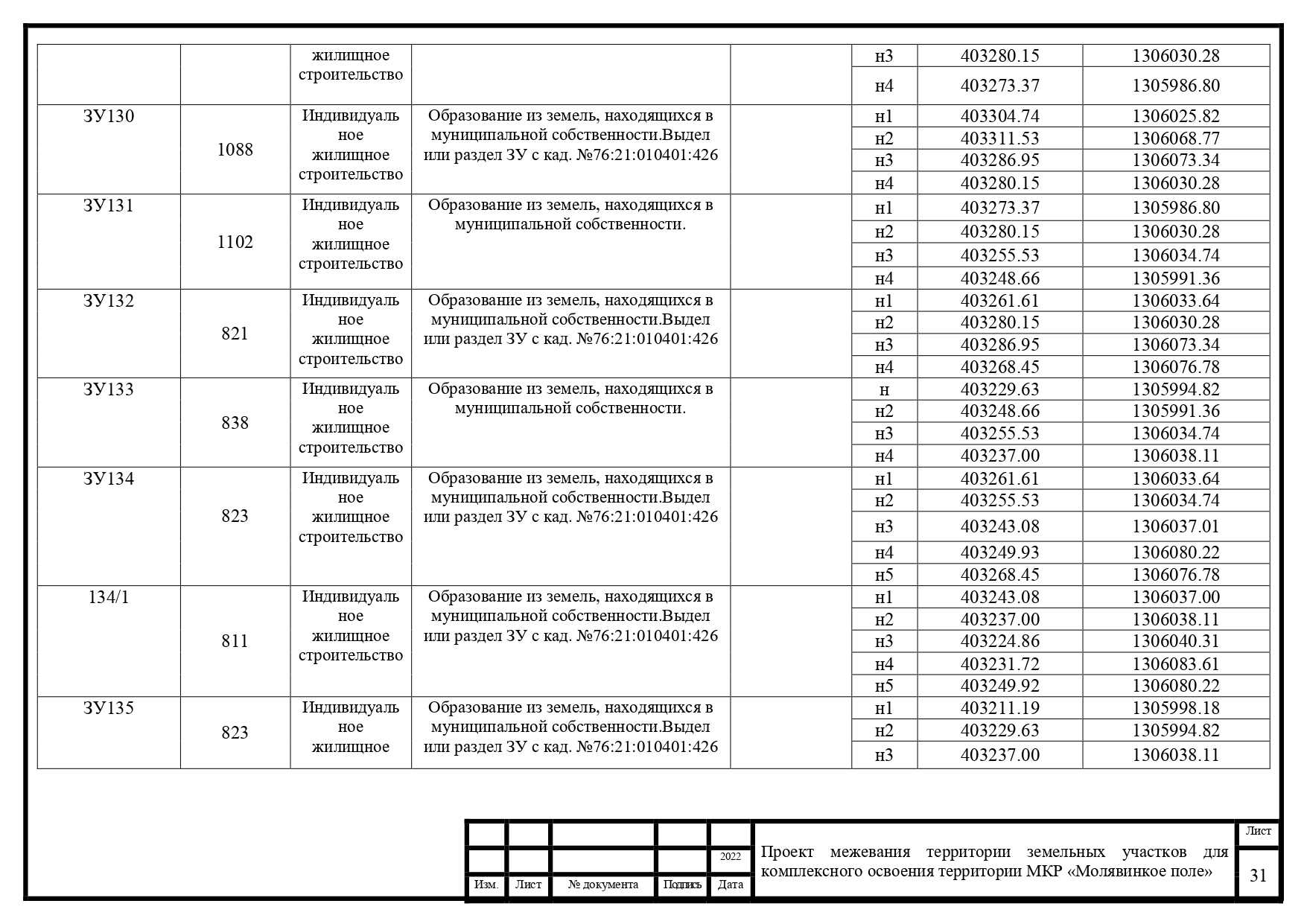 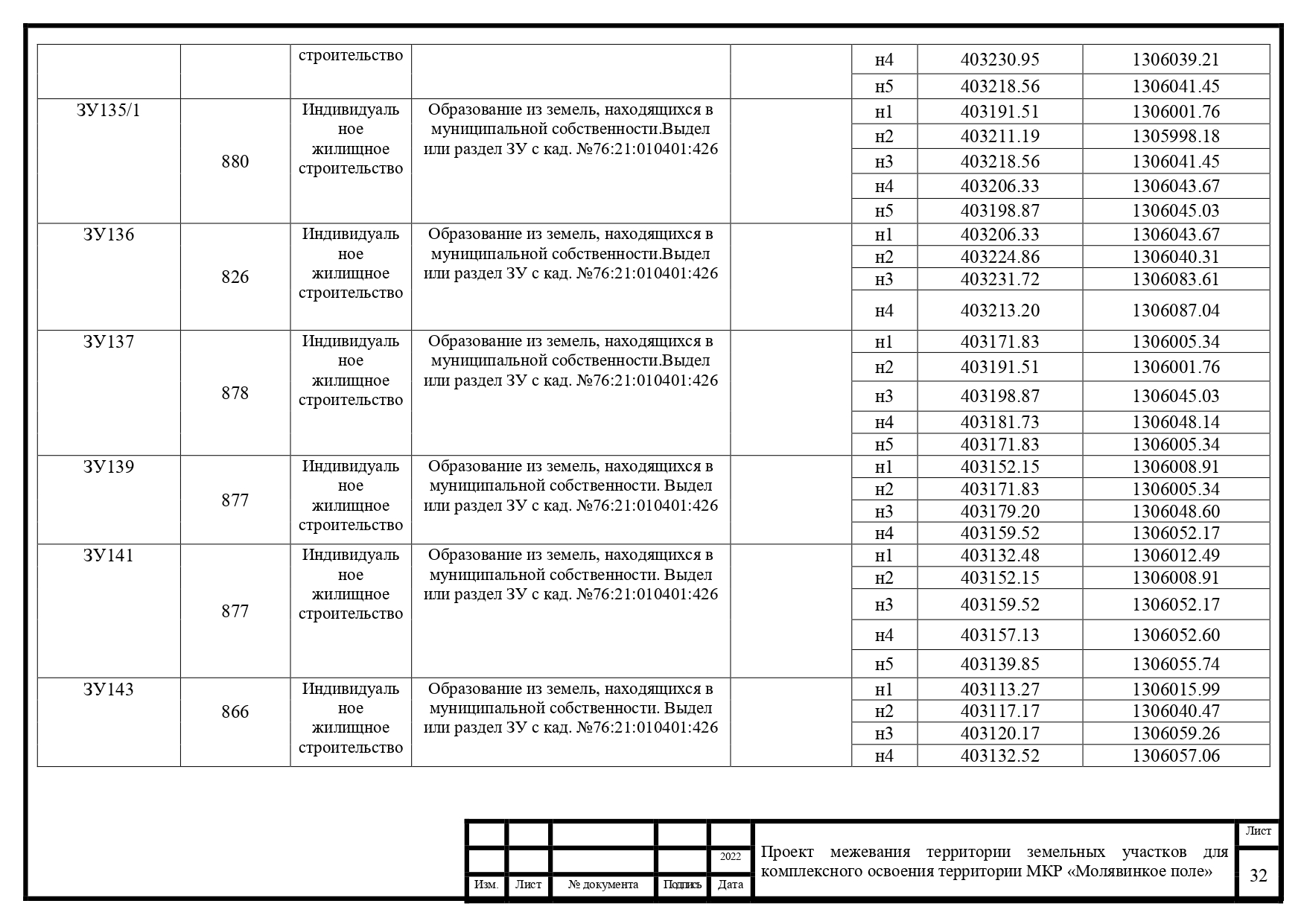 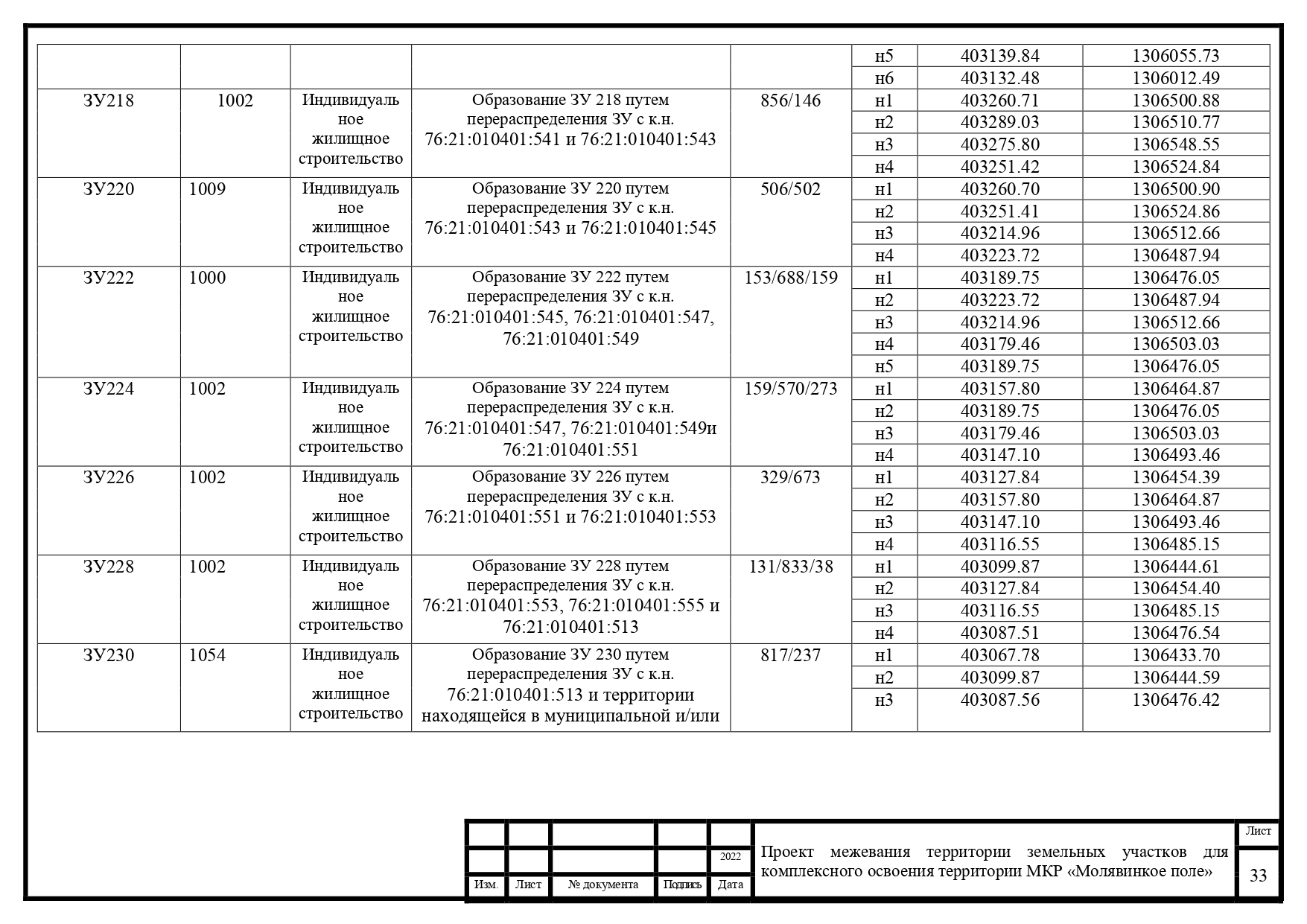 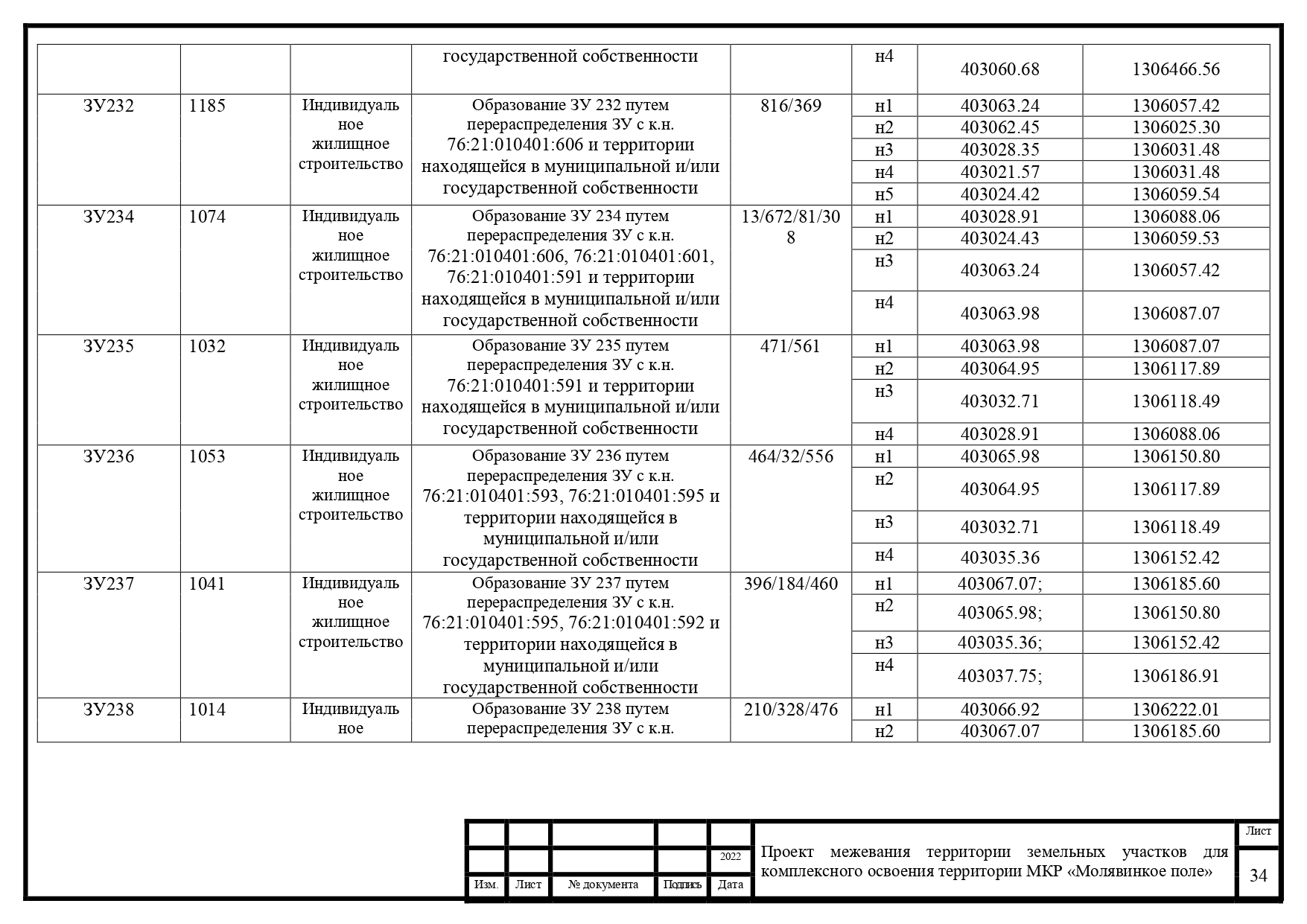 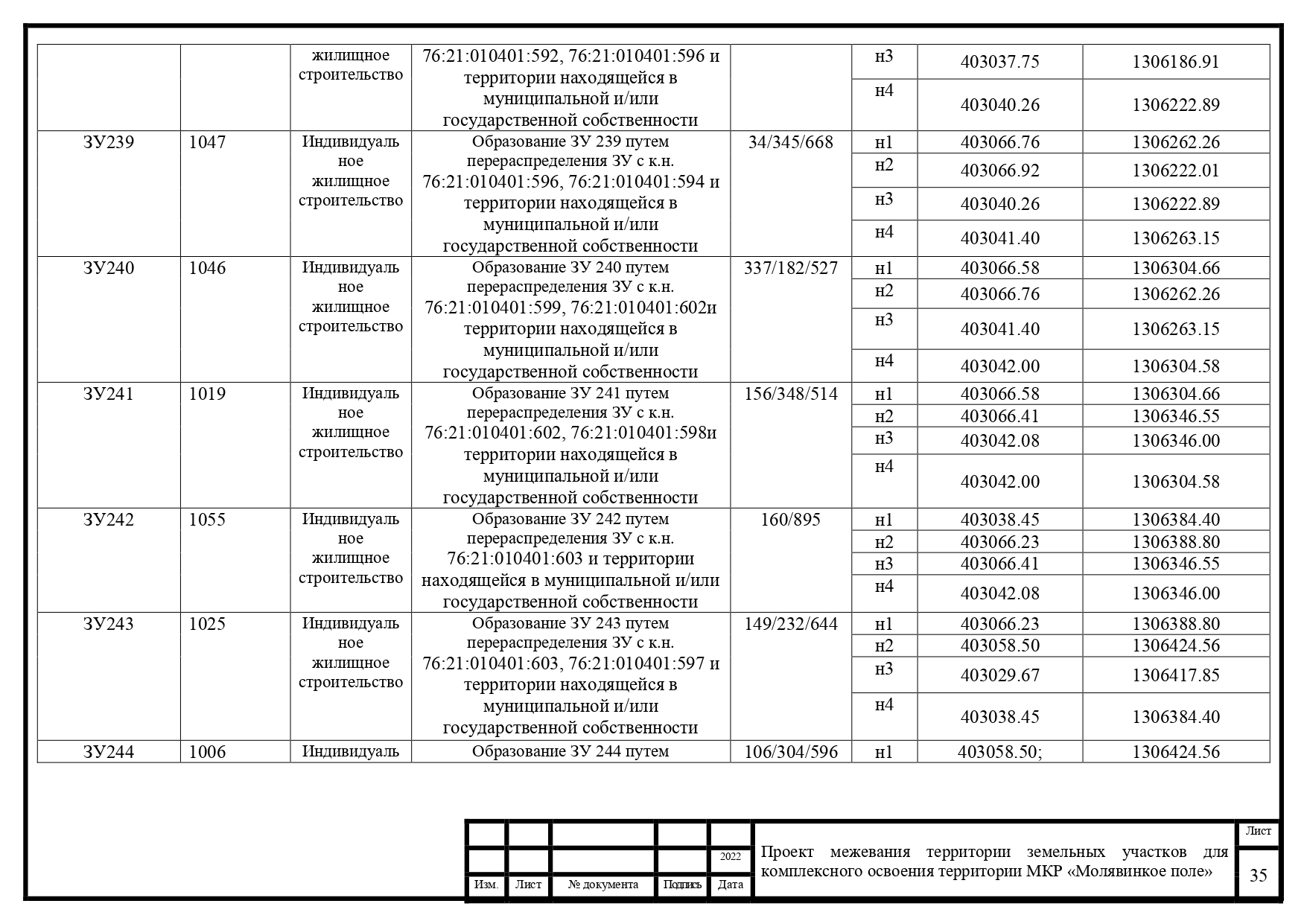 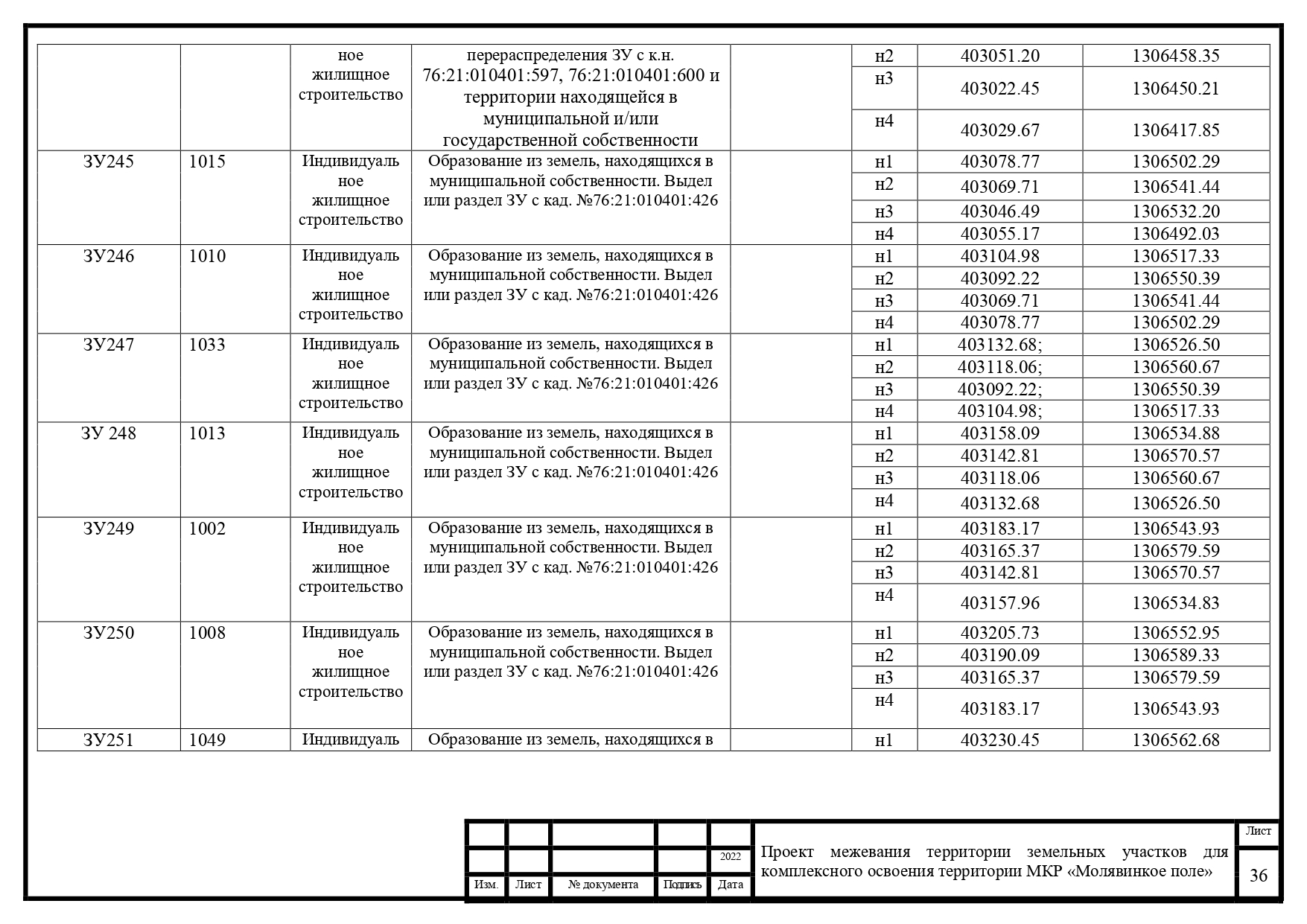 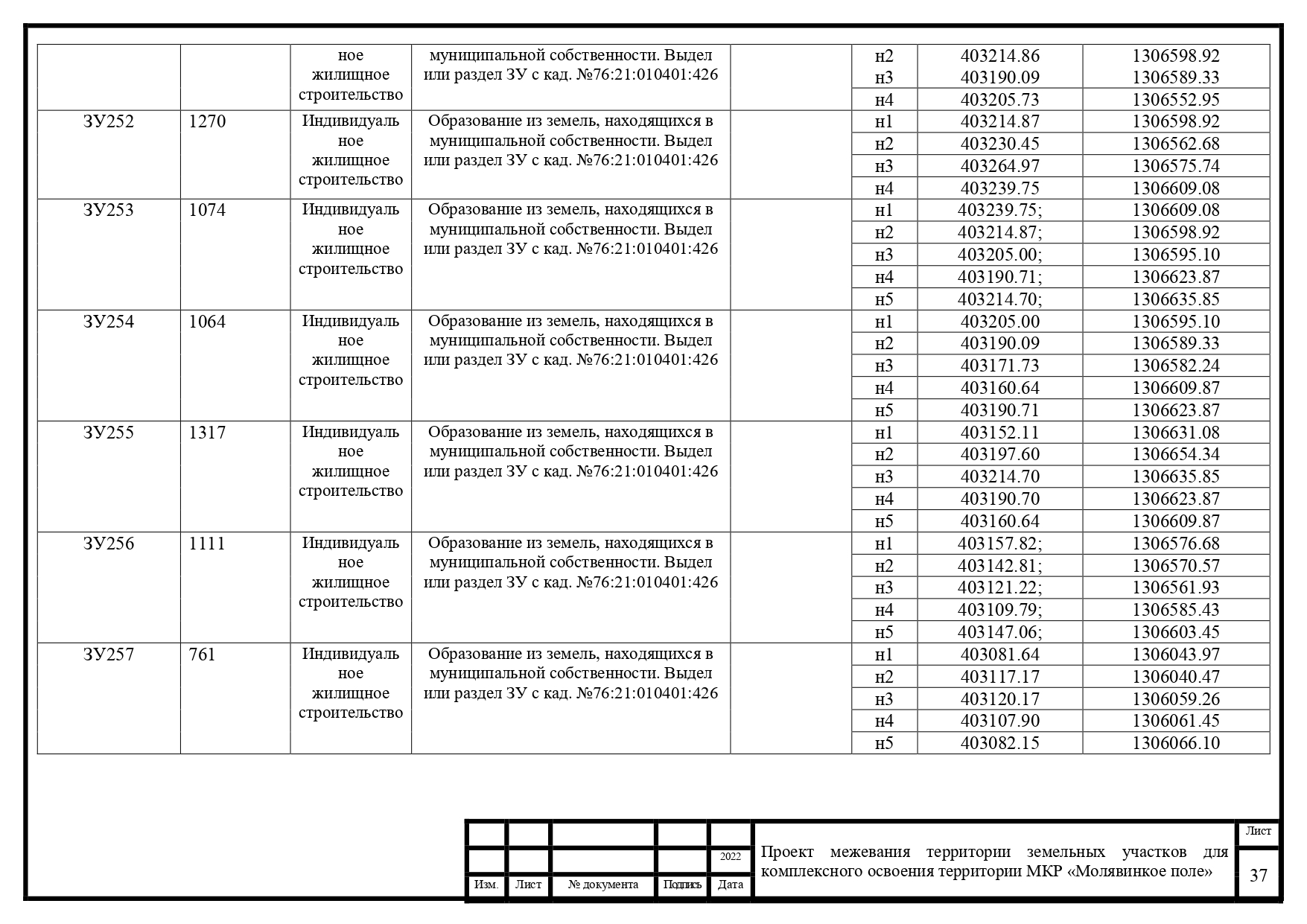 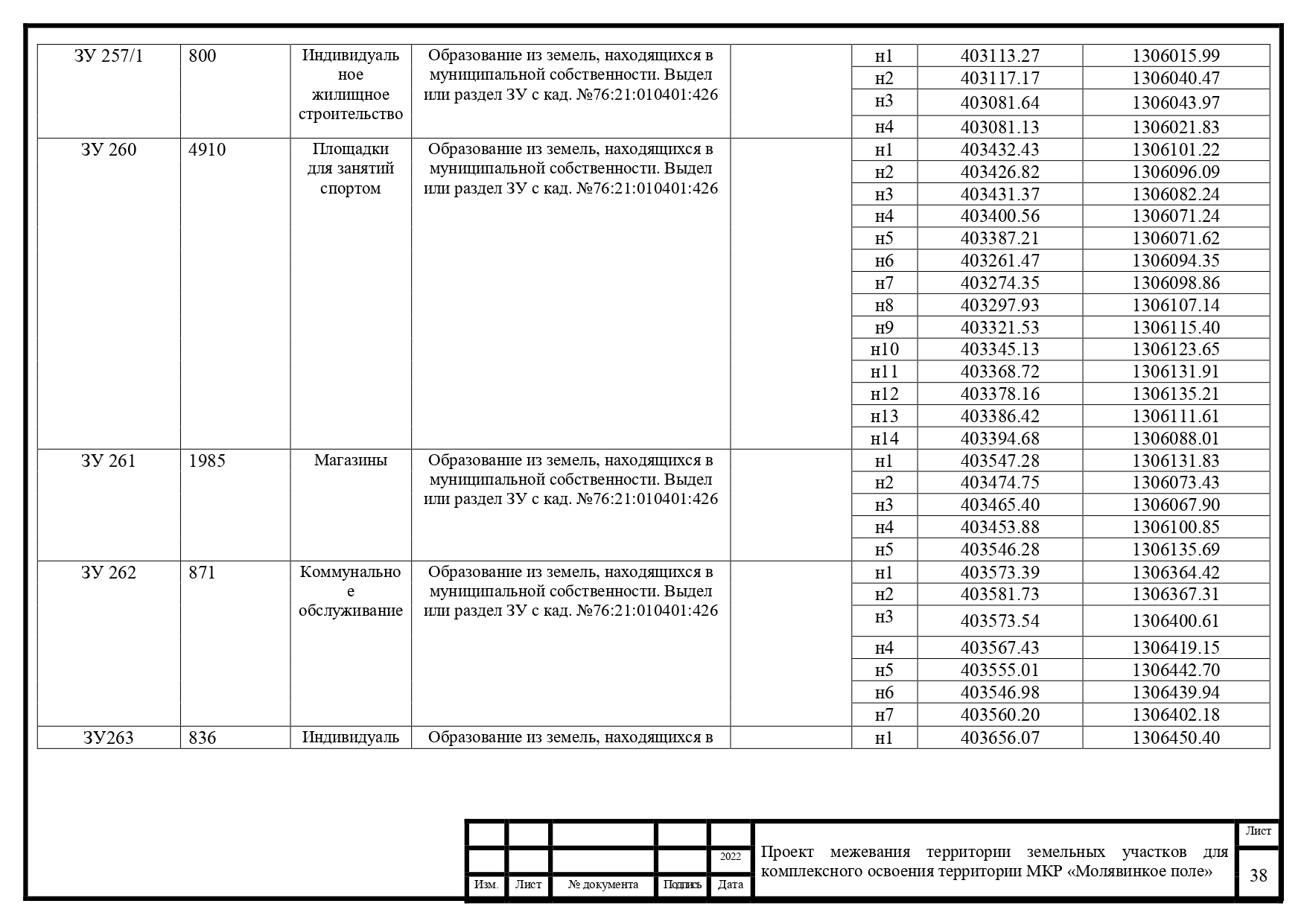 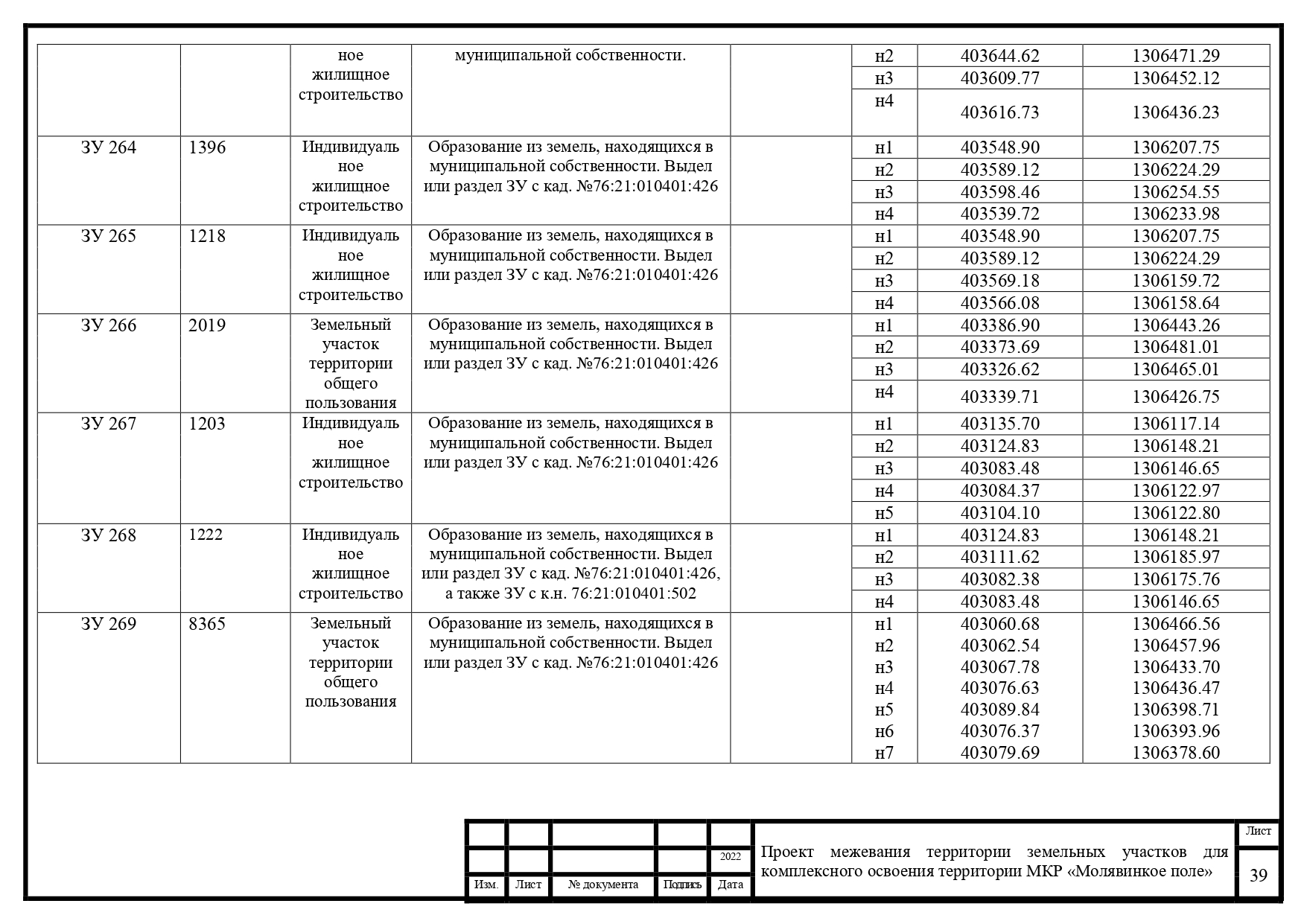 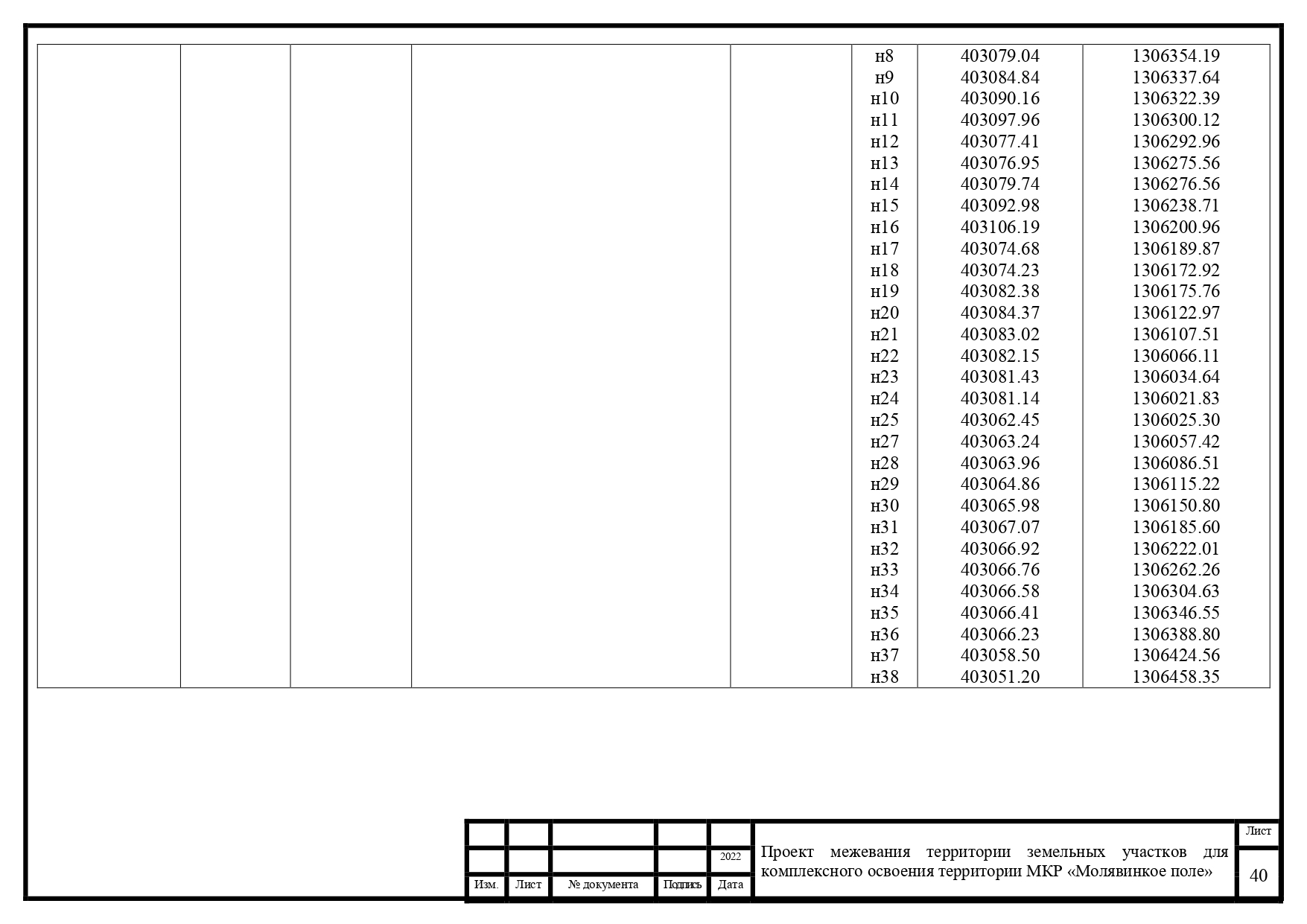 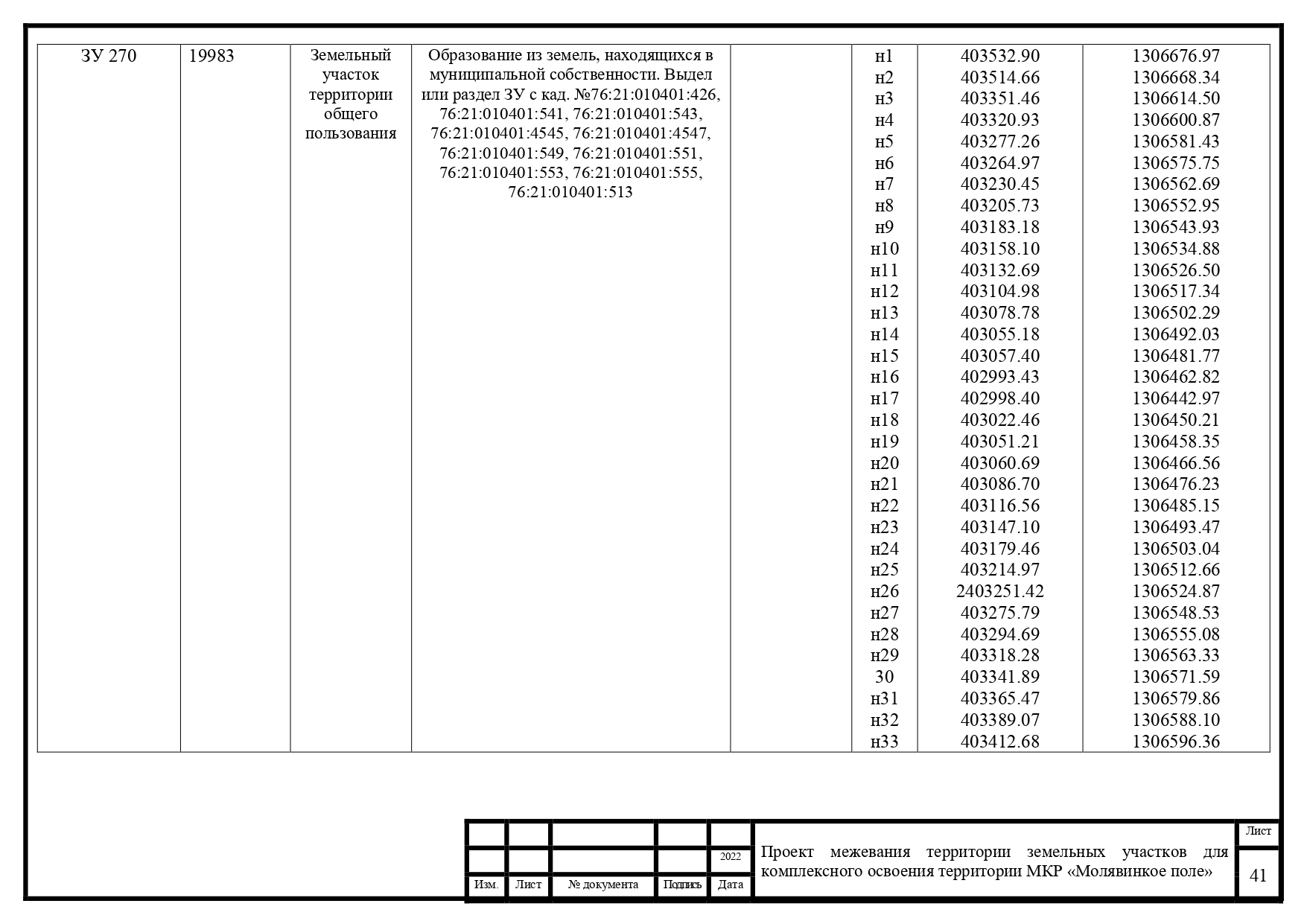 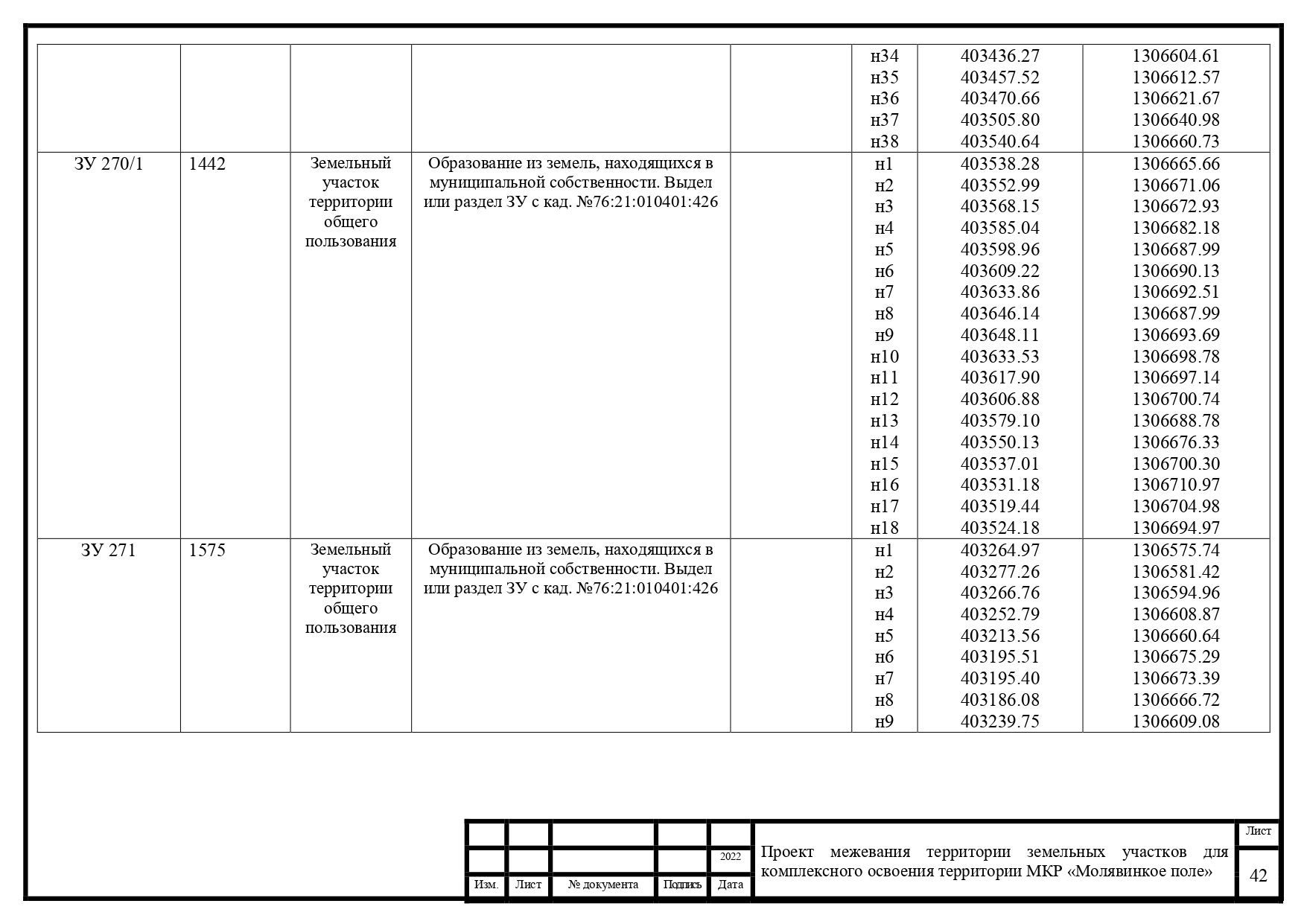 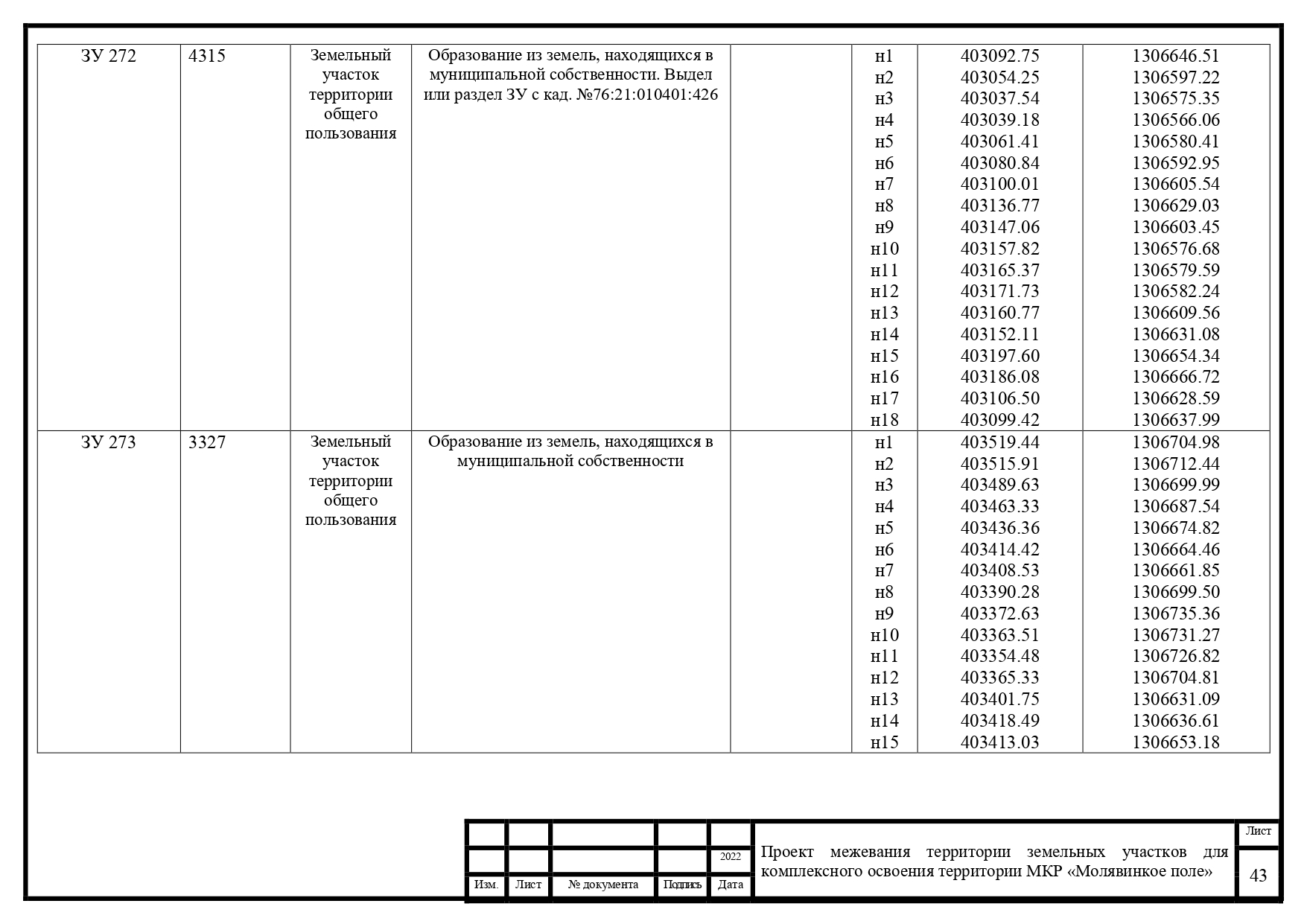 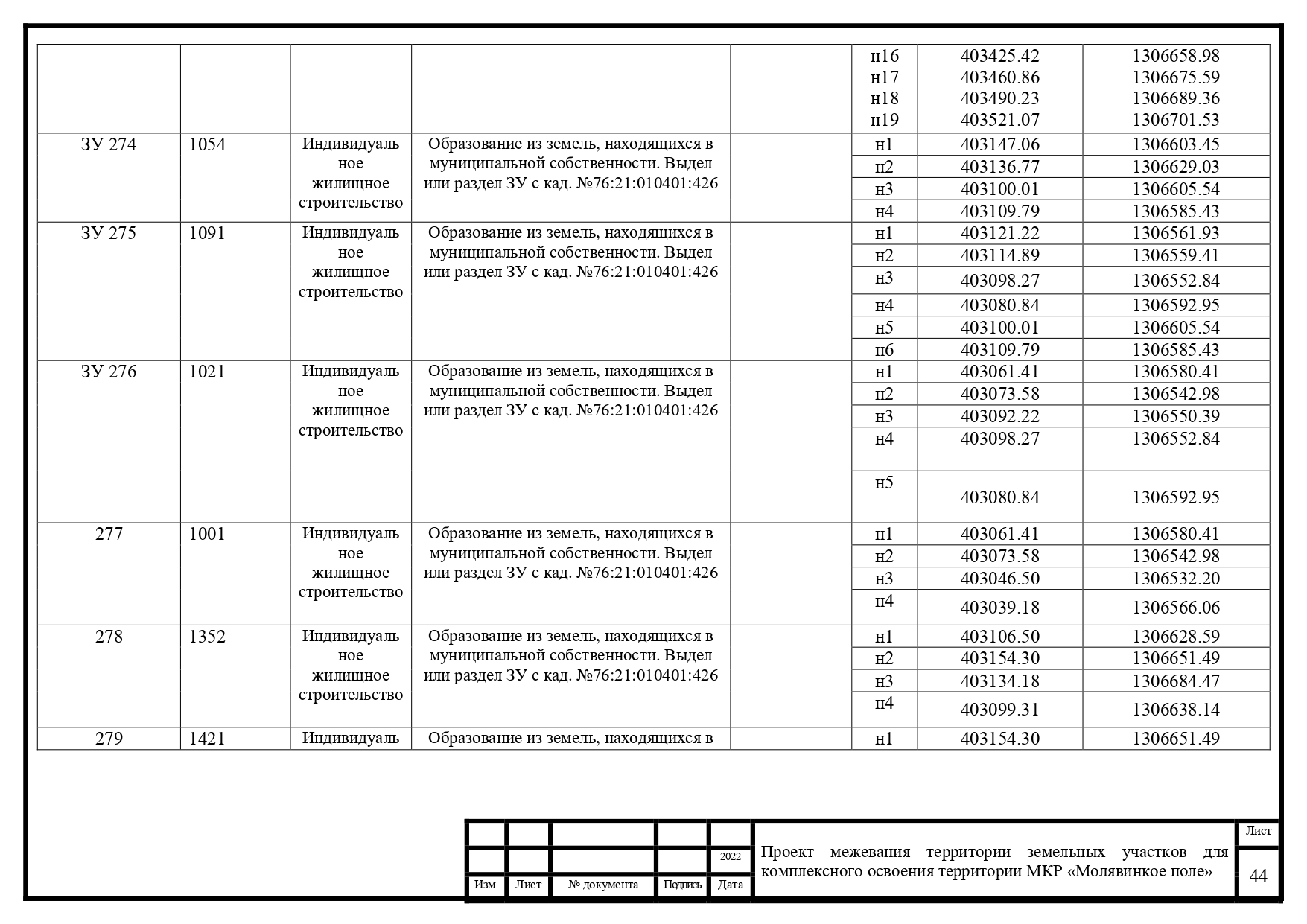 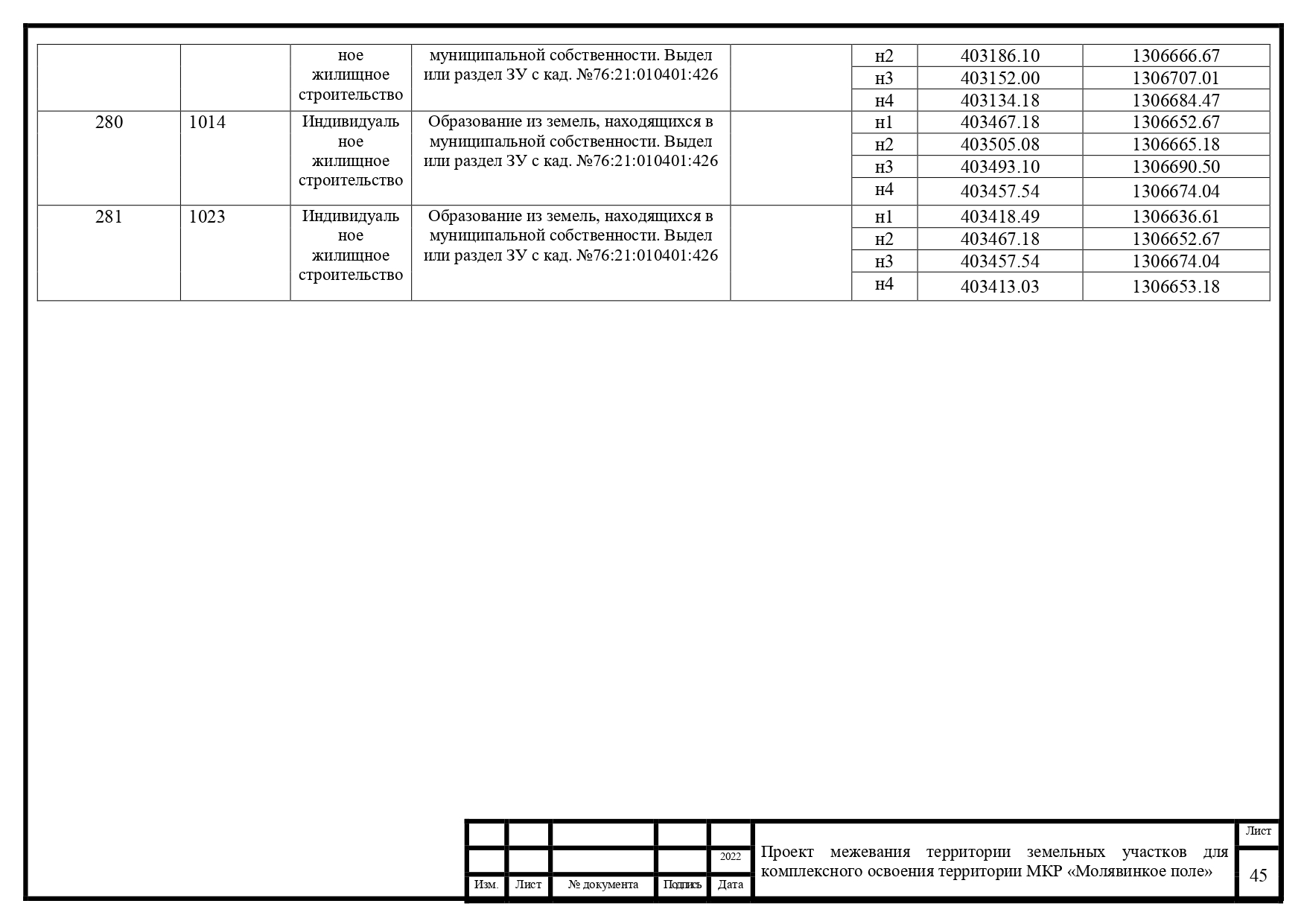 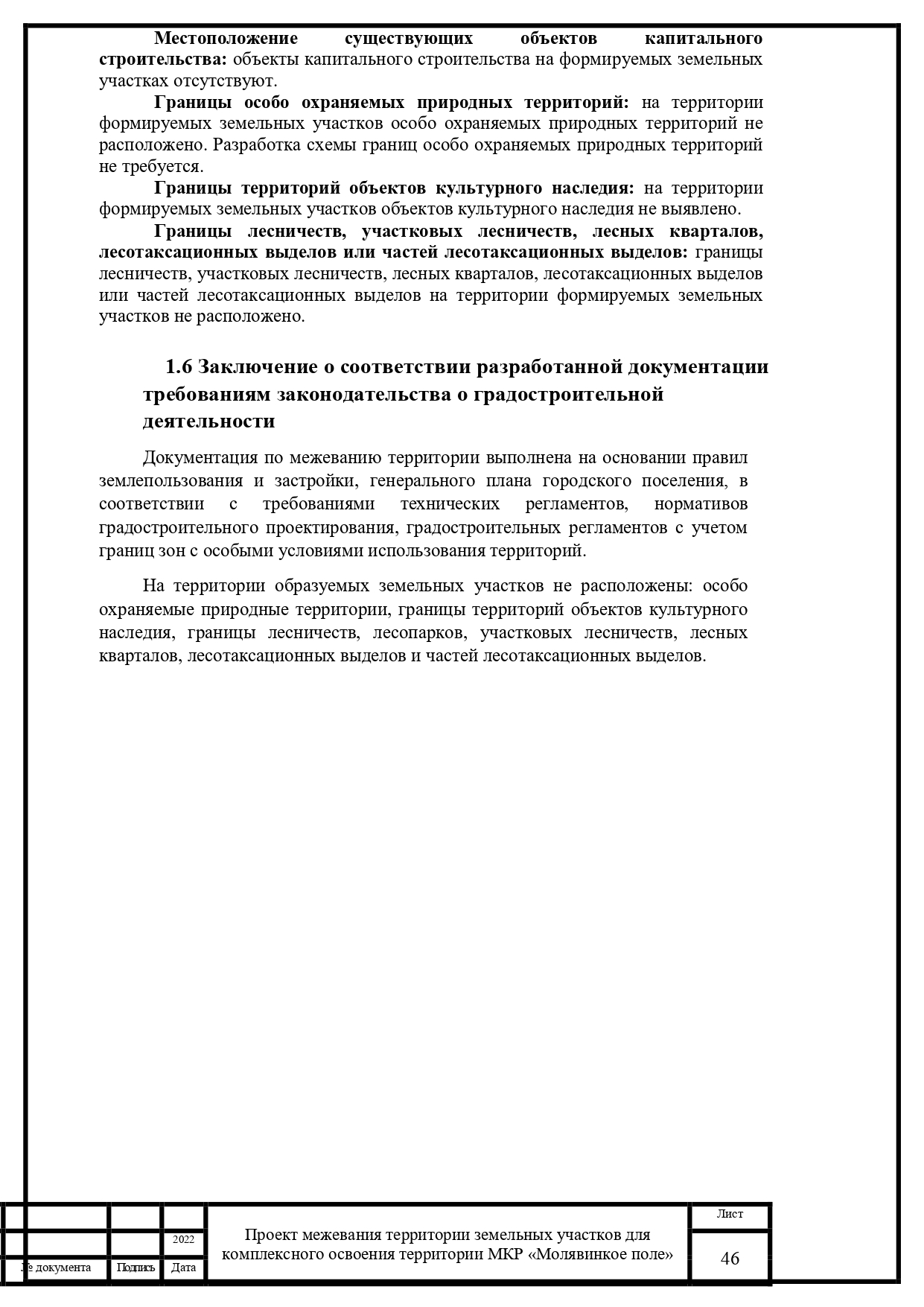 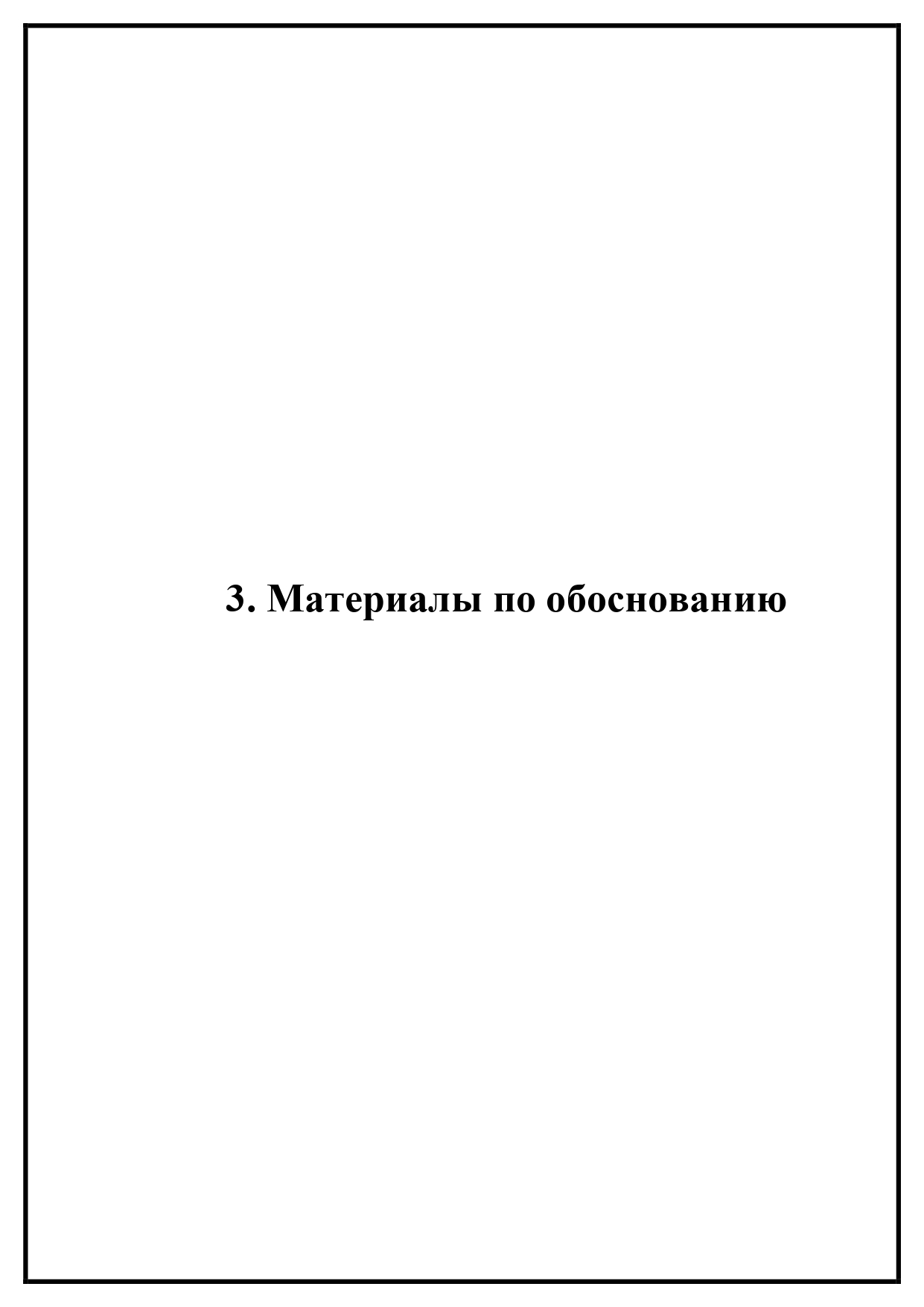 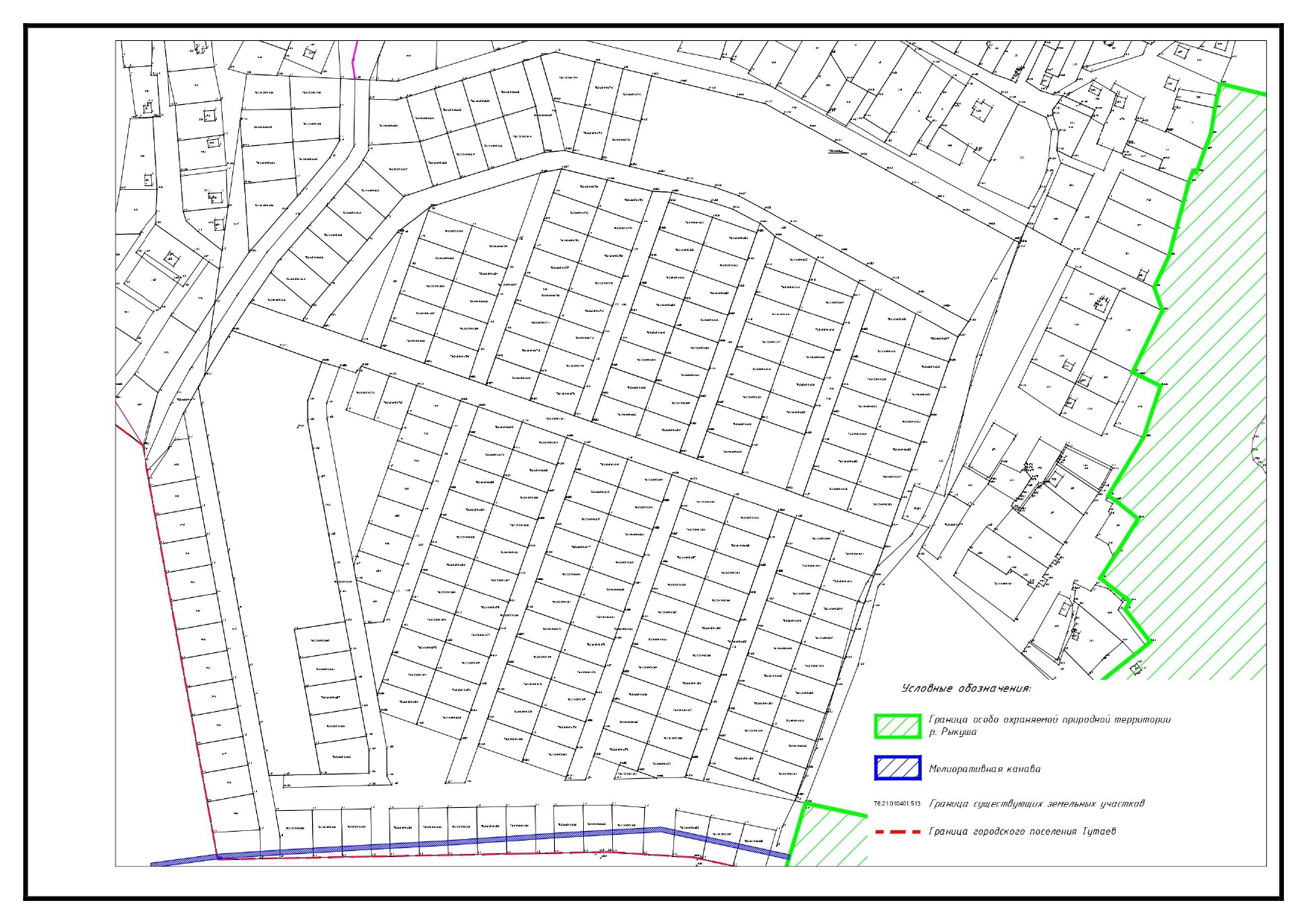 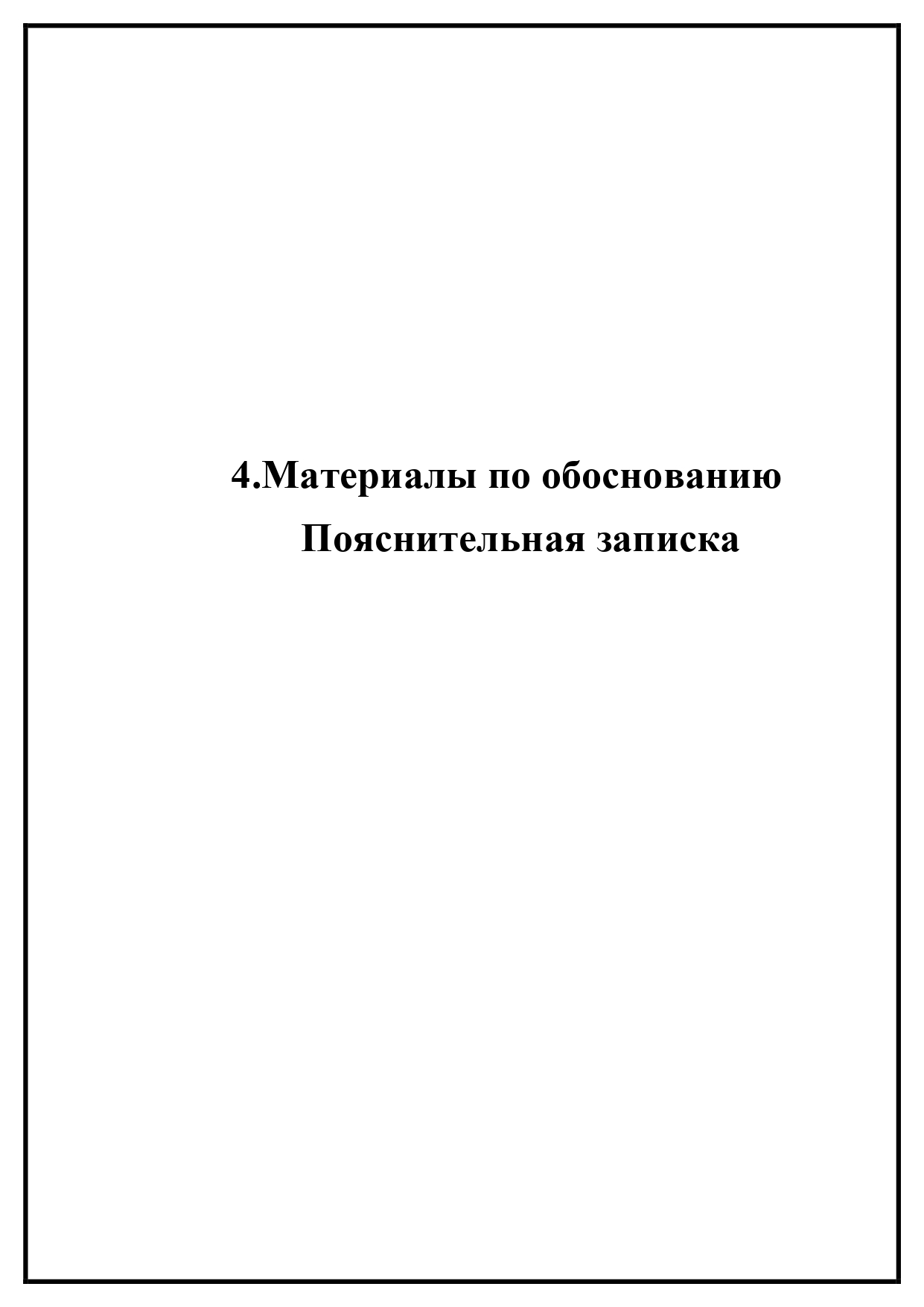 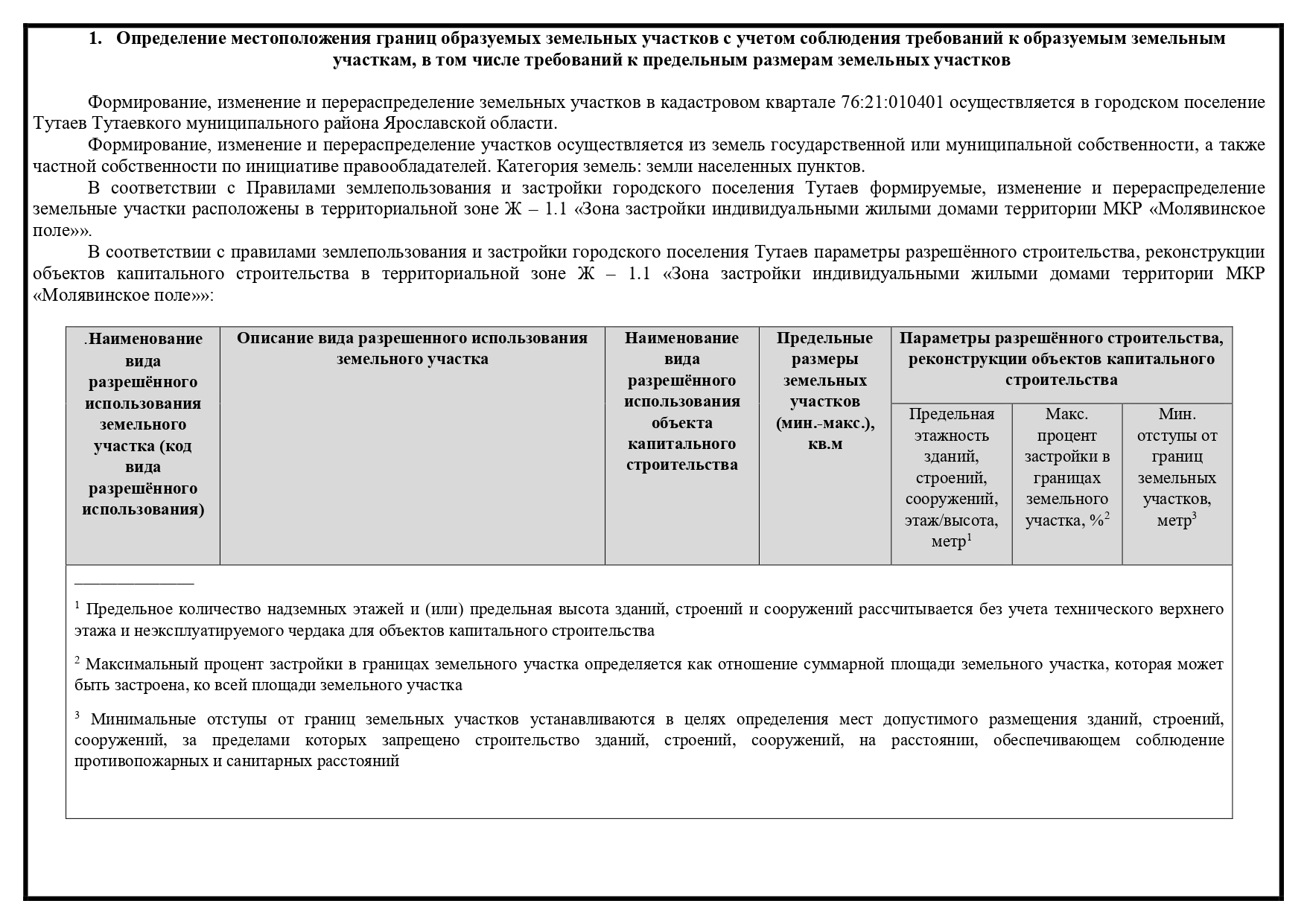 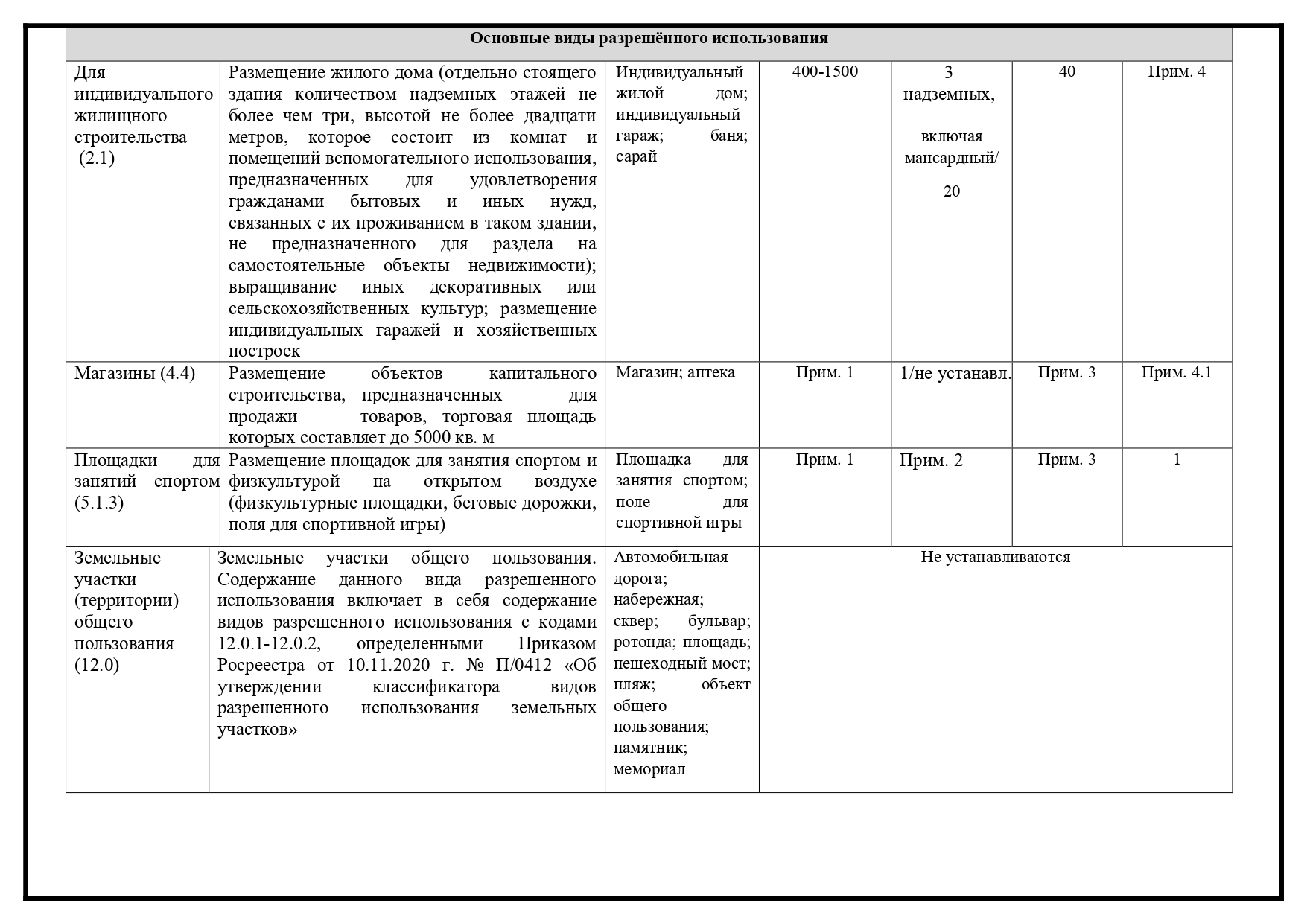 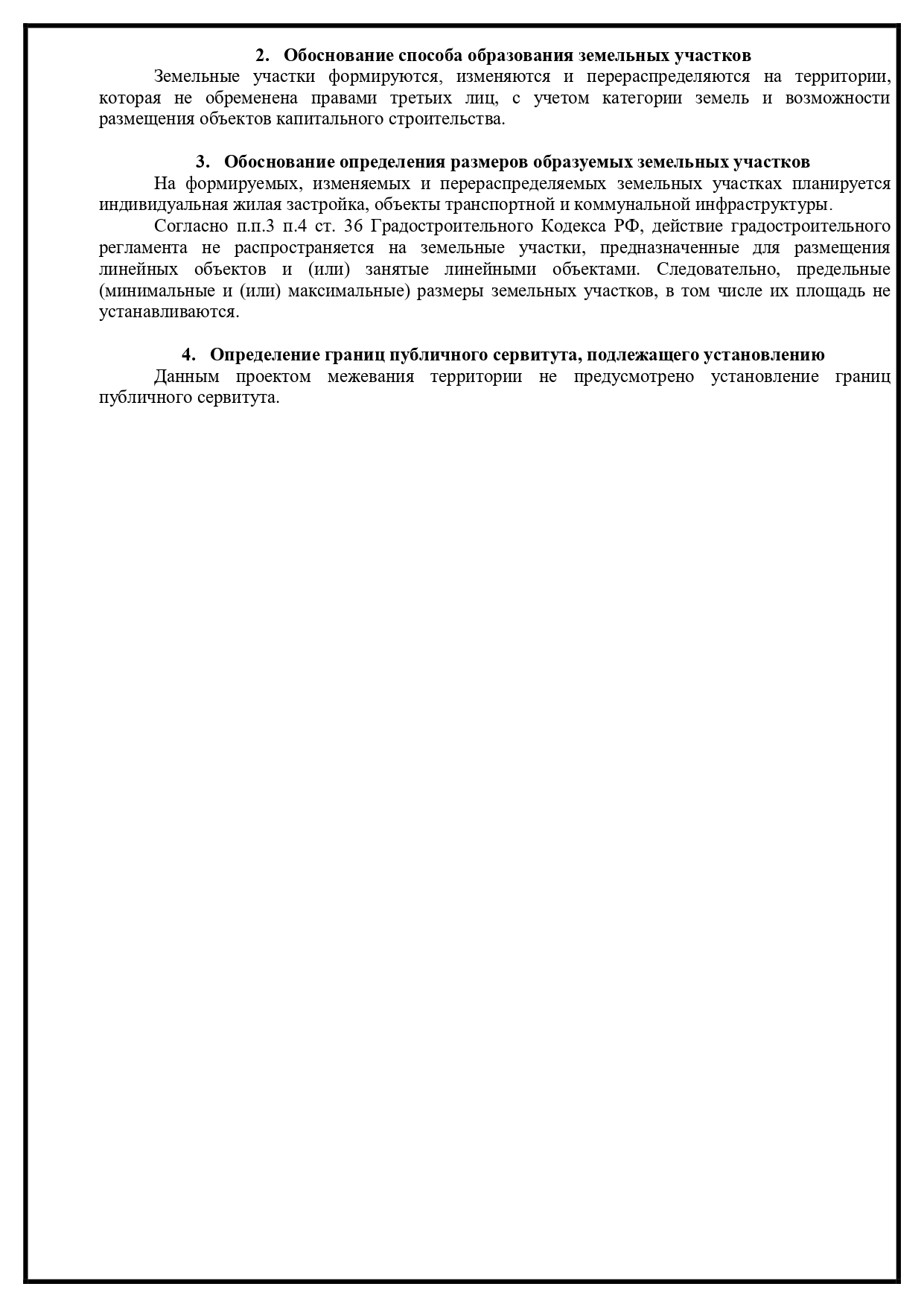 Схема расположения земельных участков относительно генерального плана 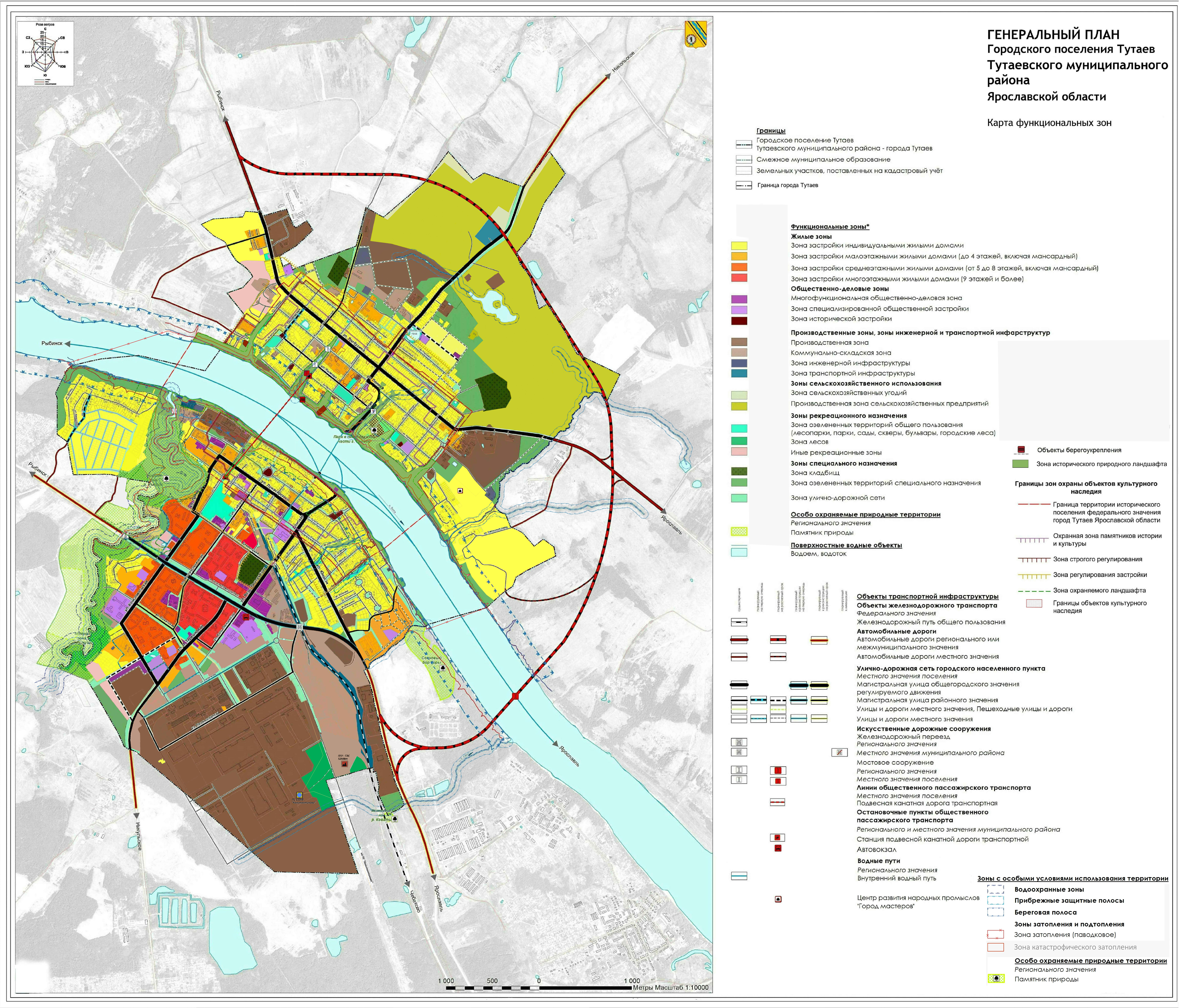 Схема расположения земельных участков относительно правил землепользования и застройки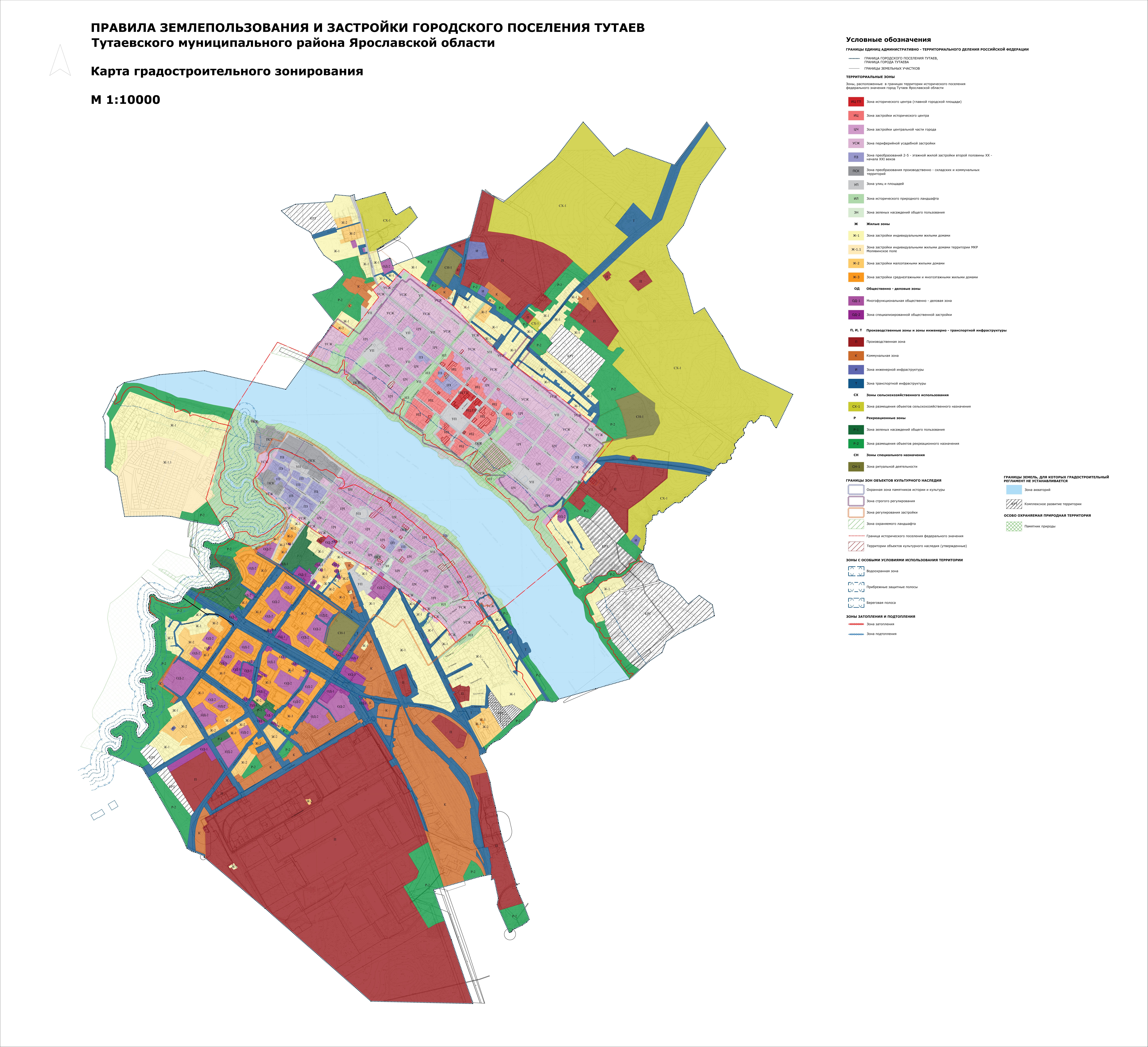 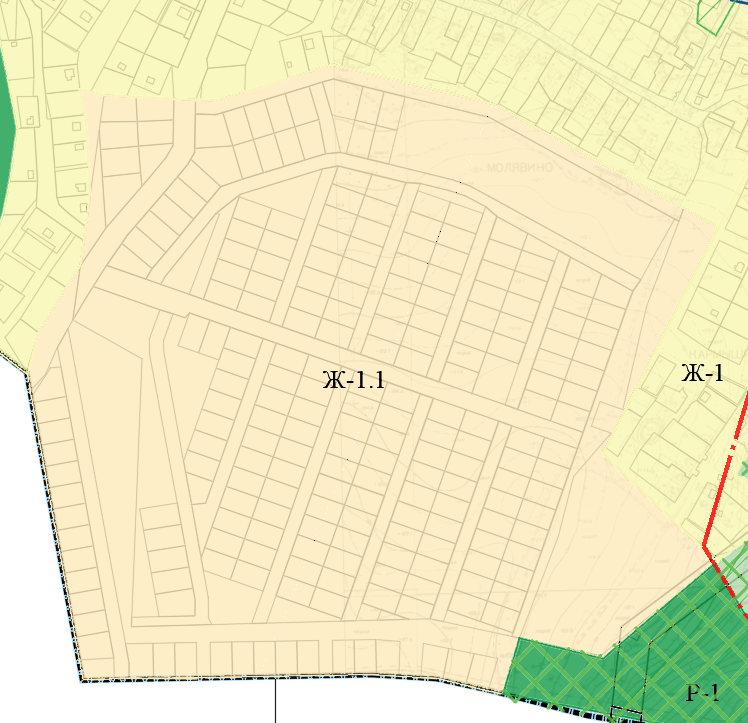 Чертеж межевания территории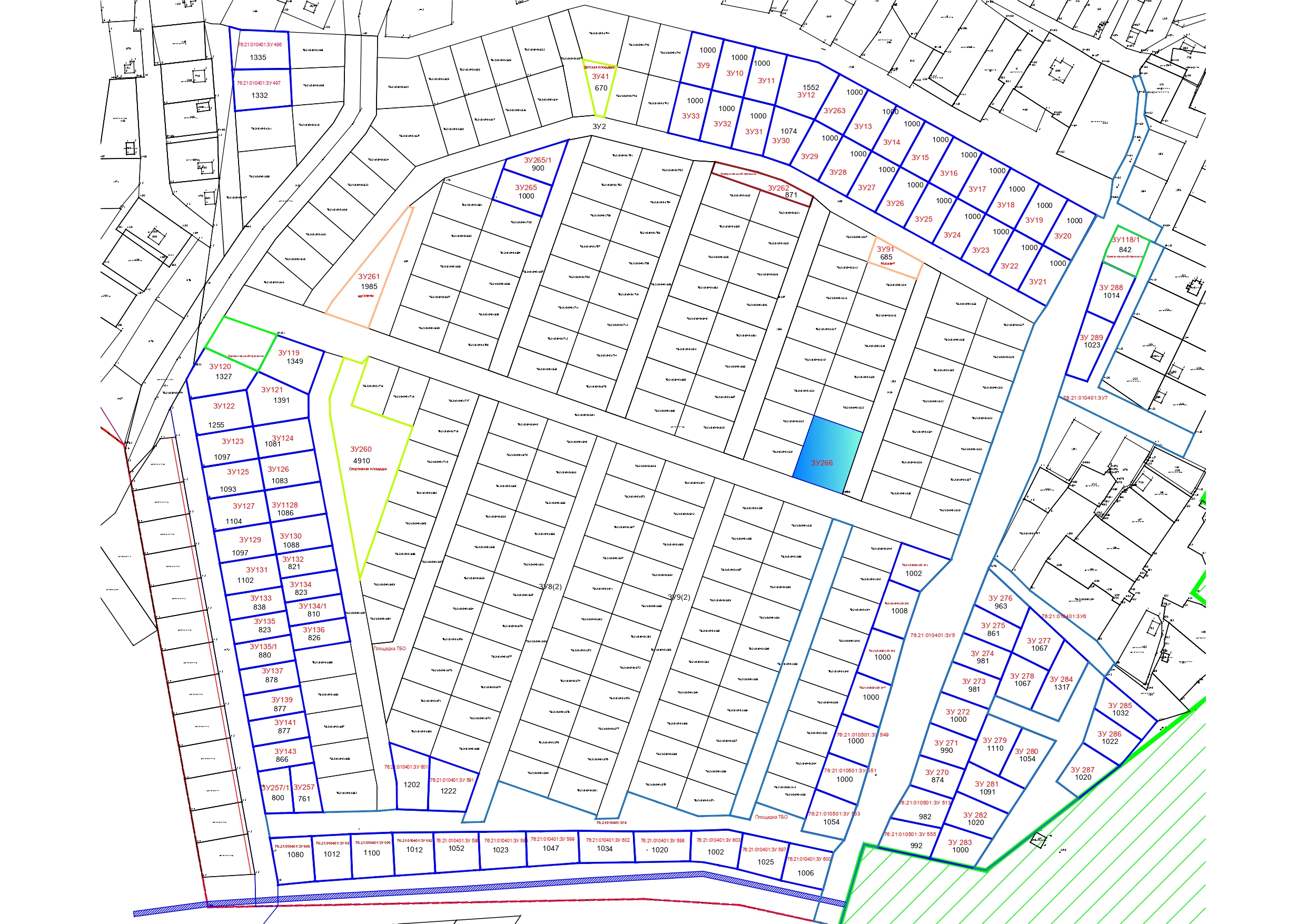 Приложение 2к постановлению председателя Муниципального Совета городского поселения Тутаевот _____________ № ___СОСТАВоргкомитета по проведению общественных обсуждений по проекту постановления Администрации ТМР «Об утверждении проекта внесения изменений в проект межевания территории земельных участков для комплексного освоения территории МКР «Молявинское поле»1.Касьянова Екатерина Николаевна –  начальник управления архитектуры и градостроительства Администрации Тутаевского муниципального района – главный архитектор Тутаевского муниципального района - председатель оргкомитета (по согласованию).2.Петрова Анна Евгеньевна – и.о. заместителя Главы Администрации Тутаевского муниципального района по имущественным вопросам – директора департамента муниципального имущества - заместитель председателя оргкомитета (по согласованию).3. Порецких Дарья Сергеевна  – заместитель начальника управления архитектуры и градостроительства Администрации Тутаевского муниципального района - секретарь оргкомитета (по согласованию).ОПОВЕЩЕНИЕ О НАЧАЛЕ ОБЩЕСТВЕННЫХ ОБСУЖДЕНИЙНа общественные обсуждения представляется проект постановления Администрации Тутаевского муниципального района «Об утверждении проекта внесения изменений в проект межевания территории земельных участков для комплексного освоения территории МКР «Молявинское поле».Исполнитель – управление архитектуры и градостроительства Администрации ТМР. Перечень информационных материалов к проекту:- проект межевания территории.Порядок проведения общественных обсуждений по проекту включает:1) Размещение проекта и информационных материалов к нему на официальном сайте Администрации Тутаевского муниципального района и открытие экспозиции проекта.2) Проведение экспозиции проекта.3) Сбор замечаний и предложений к проекту от участников общественных обсуждений в период размещения проекта и информационных материалов к нему, проведения экспозиции проекта. 4) Подготовку и оформление протокола общественных обсуждений.5) Подготовку и опубликование заключения о результатах общественных обсуждений.Срок проведения общественных обсуждений с 11.03.2022 г. по 11.04.2022 г.Информационные материалы по теме общественных обсуждений представлены на экспозиции по адресу: Ярославская область, г. Тутаев, ул. Луначарского, д.105.Экспозиция открыта с   14.03.2022 г. по 08.04.2022 г.               (дата открытия экспозиции)     (дата закрытия экспозиции) Часы работы: с 9.00 до 12.00 и с 13.00 до 16.00, на выставке проводятся консультации по теме общественных обсуждений 18.03.2022 г., в 10.30.(дата, время)В период проведения общественных обсуждений участники общественных обсуждений имеют право представить свои предложения и замечания по обсуждаемому проекту посредством:- официального сайта;- в письменной форме в адрес организатора общественных обсуждений;- записи в книге (журнале) учета посетителей экспозиции проекта, подлежащего рассмотрению на общественных обсуждениях.Номера контактных справочных телефонов организатора общественных обсуждений:8 (48533) 2-13-12.Почтовый адрес организатора общественных обсуждений: 152300, Ярославская область, г.Тутаев, ул. Луначарского, д.105.Электронный адрес организатора общественных обсуждений arhitektura@tr.adm.yar.ru.Проект и информационные материалы к проекту будут  размещены  на  официальном сайте:https://admtmr.ru/administratsiya-rayona/obshchestvennye-obsuzhdeniya.phpОрганизатор общественных обсуждений:Управление архитектуры и градостроительства Администрации Тутаевского муниципального района.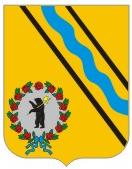 ПРЕДСЕДАТЕЛЬМУНИЦИПАЛЬНОГО СОВЕТА ГОРОДСКОГО ПОСЕЛЕНИЯ ТУТАЕВПОСТАНОВЛЕНИЕ 04.03.2022 г.                                               № 148ПРЕДСЕДАТЕЛЬМУНИЦИПАЛЬНОГО СОВЕТА ГОРОДСКОГО ПОСЕЛЕНИЯ ТУТАЕВПОСТАНОВЛЕНИЕ 04.03.2022 г.                                               № 148Приложение 1к постановлению председателя Муниципального Совета городского поселения Тутаев от ___________ № ______Проект 